MA-HA CHỈ QUÁNQUYỂN 7(Phần Cuối)Laïi nöõa, phaûi quaùn töø voâ löôïng kieáp ñeán nay thöôøng y cöù vaøo danh saéc vaø duøng töôûng, haønh maø chaáp ngaõ nhaân, hoaëc chaáp kia do ta taïo taùc, boãng nghe khen cheâ, cho raèng khen cheâ ta, ñi ñöùng naèm ngoài taát caû söï vaät ñeàu chaáp Ngaõ, nhö keo boâi vaøo tay heã caàm caùi gì thì dính caùi ñoù. Kinh daïy: Neáu phaøm phu lìa taâm Ngaõ thì khoâng coù vieäc aáy, neáu khoâng may gaëp ngheøo khoå thì maát boån taâm, cuõng chaáp ngaõ khoâng döùt, neáu ñöôïc giaøu sang phuù quyù thì buoâng lung caäy theá löïc, taøn aùc ñoäc haïi khaép thieân haï, giaän döõ noä naït caøng taêng theâm oaùn haïi, uoång coâng voâ ích, caùc nghieäp sinh khôûi ñeàu do Ngaõ laøm ra, coù ai thay theá ñöôïc, caàm löûa ngöôïc gioù ñaâu khoâng chaùy taây ö? Nhö ngöôøi kia ban ñeâm ôû trong phoøng noùi coù quyû, trôøi saùng thaáy roõ môùi bieát voán laø ngöôøi cuõ. Laïi nöõa, ngöôøi khoâng coù trí neân chaáp noùi coù ngaõ, duøng tueä quaùn saùt thaät khoâng coù ngaõ, ngaõ  ôû choã naøo! Ñaàu chaân töøng chi tieát moãi moãi quaùn kyõ, hoaøn toaøn khoâng thaáy ngaõ, choã naøo coù nhaân vaø chuùng sinh? Cô quan nghieäp löïc giaû thaønh nhoùm khoâng, töø caùc duyeân sinh neân khoâng coù chuû teå, nhö nguû qua ñeâm trong mieáu hoang thaáy coù hai con quyû tranh nhau thaây cheát, quaùn nhö theá thì Ngaõ ñaûo lieàn döùt. Neáu tu boán quaùn phaù boán ñieân ñaûo, döùt taâm uaát öùc sinh khôûi sôï haõi, nhö keû thuø ñuoåi, nhö laøm keû phaûn quoác, nhö ñi vaøo ñöôøng nguy hieåm, nieäm nieäm luoân sôï haõi, chæ caàu mong thoaùt khoûi ñöôøng hieåm, nhö nai nghe tieáng ngöôøi thôï saên thì boãng nhieân sôï haõi boû chaïy, duø coù gaëp coû nöôùc cuõng khoâng daùm döøng laïi aên uoáng, chæ mong thoaùt khoûi, haøng Thanh vaên cuõng gioáng nhö vaäy. Neáu nai hieåu roõ phaïm vi vaây baét nhoû maø ñöôïc thoaùt naïn, vöøa chaïy vöøa ngoaùi laïi nhìn, thöông xoùt cho tieáng keâu cuûa ñaøn, tuy coù laàn löõa laïi bieát ñaâu coù ích gì, chæ bieát nuoát hôi ngaäm tieáng xoùt thöông tieán tôùi tröôùc, haøng Duyeân giaùc cuõng gioáng nhö vaäy; töï mình thoaùt khoûi sinh töû, thöông töôûng ñeá chuùng sinh, tuy thöông xoùt maø khoâng theå cöùu giuùp ñöôïc. Neáu con voi ñaàu ñaøn tuy nghe bò bao vaây, nhöng khoâng theå nôõ boû ñi moät mình, bieát mình ñuû söùcmaïnh coù theå ngaên caûn ñao teân, baûo veä caùc con khieán chuùng ñöôïc an oån, giuùp chuùng khoûi bò toån thöông, haøng Boà-taùt cuõng gioáng nhö vaäy, quaùn roõ caùc phaùp voâ thöôøng, voâ ngaõ, taâm tha thieát lo sôï nhö daãm ñaïp treân nöôùc löûa, laïi khôûi töø bi nhö meï nhôù con, do chuùng sinh meâ môø khoâng bieát söï khoå thieâu ñoát, nay ta laøm sao nôõ boû chuùng sinh maø ñi moät mình ñöôïc, an nhaãn trong sinh töû, duøng trí phöông tieän giaùo hoùa thuaàn thuïc, taïo taùc nhaân duyeân ñöôïc ñoä, ñoái vôùi coâng ñöùc Phaùp thaân tueä maïng cuûa mình xoay vaàn theâm lôùn, ngöôøi coù duyeân caên cô thuaàn thuïc lieàn ngoài ñaïo traøng thaønh Phaät, cuøng chuùng sinh vöôït khoûi ba coõi, nhö con voi ñaàu ñaøn kia cuøng ñoàng loaïi ñöôïc an oån. Neáu con voi nhoû tuy giöõ gìn ñao teân nhöng cuõng bò truùng ñao teân, neân mình vaø ñoàng loaïi khoâng ích gì. Boà-taùt sô taâm muoán vaøo sinh töû nhöng khi xuùc chaïm sinh töû lieàn bò lui suïc goác laønh Phaùp thaân bò phaù hoaïi, tuy nhieân phaùt taâm ñaïi bi coâng ñöùc ñaùng khen ngôïi, cho neân Boà-taùt tuy sôï sinh töû nhöng thöôøng caàu goác laønh, gaùnh vaùc chuùng sinh, khoâng ñoàng vôùi haøng Nhò thöøa, tuy truï trong sinh töû maø chaúng tham naêm duïc, chæ vì muoán cöùu giuùp chuùng sinh, khoâng ñoàng vôùi phaøm phu. Kinh cheùp: Khoâng truï ñieàu phuïc, khoâng truï baát ñieàu phuïc, tuy bieát voâ ngaõ maø daïy ngöôøi khoâng meät moûi, tuy bieát Nieát-baøn maø khoâng tòch dieät haún, tuy bieát baát tònh maø khoâng nhaøm chaùn xa lìa, töùc laø nghóa naøy. Phaàn nhieàu tu saùu Ñoä, coâng ñöùc goác laønh döôøng nhö deâ thaân beùo phì, sieâng naêng quaùn voâ thöôøng thì caùc nghieäp aùc hoaïi dieät, thöôøng bò choù soùi sôï haõi, nhö deâ khoâng coù môõ, ñoù goïi laø tu söï töôùng Baùt-nhaõ. Töï haønh vaø giaùo hoùa chuùng sinh, khen ngôïi phaùp, khen ngôïi xöng danh caùc Ñöùc Phaät möôøi phöông ñöôïc Phaät chöùng minh cöùu giuùp, caùc Ñöùc Phaät che chôû, xa lìa chöôùng naïn, ñöôïc giaûi thoaùt, töông öng vôùi boán thöù möôøi tueä, ñoù goïi laø daàu söï giuùp Ñaïo theâm saùng, v.v... Neáu hoaøn toaøn khoâng coù lyù quaùn, laïi khoâng coù söï saùm hoái, thöôøng troâng mong Phaät aán chöùng, hy voïng lôïi ích möu toan danh voïng, neáu Phaät aán chöùng thì khoâng coù vieäc ñoù. Neáu lyù quaùn khoâng xen hôõ, nhôø söï phaù boû ñieàu xaáu xa, taâm chaân thaät saùm hoái, ñöôïc Phaät aán chöùng thì coù vieäc ñoù, sôû dó caàn söï giuùp ñaïo laø nhö hai muoân öùc Phaät buoäc chaân, giöõa chöøng queân Ñaïi thöøa thì khoâng duøng Ñaïi maø hoùa ñoä, laïi saùu traêm kieáp duøng tieåu maø phaùt khôûi, khieán hoï sôï haõi sinh töû, daàn höôùng veà nhaø cha, cho neân bieát phaûi nhôø Tieåu giuùp Ñaïi. Laïi ban ñaàu Ñöùc Phaät muoán Ñaïi giaùo hoùa, caùc Ñöùc Phaät khoâng aán chöùng, neáu tö duy phöông tieän lieàn khen ngôïi laønh thay! Nhö nhaø giaøu coù con beänh neân duøng thang hoaøng long, cha meï ñaâu tieác mua thuoác toát cho con, chæ mong con maïnh khoeû maø thoâi, uoáng roài laønh beänh. Ñöùc Phaät coù boån nguyeän khieán chuùng nhö ta, ñaâu tieác Ñaïithöøa, vieäc khoâng ñaït ñöôïc ñaõ phuø hôïp vôùi caên cô ñoái trò, giuùp ñaïo môû cöûa, nghóa cuõng nhö vaäy.Hoûi: Khoâng tu trôï ñaïo thì Tam-muoäi khoâng thaønh, saùu Ñoä thuø thaéng hôn ñaïo phaåm ö? Ñaùp: Ñaây coù ba caâu saùu Ñoä phaù ñaïo phaåm, ñaïo phaåm phaù saùu Ñoä, saùu Ñoä tu ñaïo phaåm, ñaïo phaåm tu saùu Ñoä, saùu Ñoä töùc ñaïo phaåm, ñaïo phaåm töùc saùu Ñoä. Nhö treân ñaïo phaåm khoâng kheá hôïp chaân, neáu tu saùu Ñoä thì coù theå phaù teá, ñaâu chaúng phaûi saùu Ñoä phaù ñaïo phaåm, coù khi saùu Ñoä khoâng theå ñeán bôø beân kia. Neáu tu ñaïo phaåm thì ñöôïc ngoä nhaäp, ñoù goïi laø ñaïo phaåm phaù saùu Ñoä, neáu tu saùu Ñoä tröôùc heát phaù saùu teá, tieán tu ñaïo phaåm nhaäm vaän coù theå thaønh, ñoù goïi laø saùu Ñoä tu ñaïo phaåm, nhö treân ñaõ noùi, töùc laø ñaïo phaåm tu saùu Ñoä, saùu Ñoä ñaïo phaåm laø töông töùc. Ñaøn töùc Ma-ha-dieãn, boán Nieäm xöù cuõng töùc laø Ma-ha-dieãn, ñaøn duøng ñaïo phaåm khoâng hai khoâng khaùc, khoâng thaät coù, noùi chung caùc phaùp ñoái vôùi haønh khoâng lôïi ích, coù töôùng phaù laãn nhau, ñoái vôùi haønh coù lôïi ích coù töôùng tu laãn nhau, y cöù vaøo lyù coù töông töùc laãn nhau, nhö nhaân duyeân Töù ñeá höõu voâ phi höõu voâ, roäng traûi qua taát caû phaùp ñeàu coù ba phen, neáu hieåu ñöôïc yù naøy thì töï taïi giaûng noùi, v.v... Taïi sao saùu Ñoä thaâu nhieáp ñieàu phuïc nghóa caùc caên? Neáu saùu caên khoâng thoï nhaän saùu traàn thì hôïp vôùi caùc ñaïo phaåm, xaû tröø giaùc phaàn töùc laø ñaøn ñoä ñieàu phuïc caùc caên. Saùu caên khoâng bò saùu traàn laøm toån thöông, töùc hôïp chaùnh ngöõ, chaùnh nghieäp, chaùnh maïng cuûa ñaïo phaåm, töùc laø giôùi ñoä ñieàu phuïc caùc caên. Saùu traàn traùi tình an nhaãn baát ñoäng, töùc hôïp vôùi boán thöù nieäm trong ñaïo phaåm, ñoù goïi laø nhaãn ñoä, ñieàu phuïc caùc caên. Giöõ gìn caên traàn, thöôøng khoâng bieáng nhaùc thì hôïp vôùi taùm thöù tinh taán ñaïo phaåm, ñoù goïi laø tieán ñoä ñieàu phuïc caùc caên, ñònh taâm baát loaïn khoâng bò saùu traàn laøm meâ hoaëc thì hôïp taùm thöù ñònh trong ñaïo phaåm, ñoù goïi laø Thieàn ñoä ñieàu phuïc caùc caên; bieát saùu traàn voâ thöôøng khoå, khoâng, vaéng laëng thì hôïp vôùi möôøi thöù tueä trong ñaïo phaåm, ñoù goïi laø trí ñoä ñieàu phuïc caùc caên, ñaây chính laø Tam taïng ñieàu phuïc caùc caên, ñaày ñuû saùu Ñoä. Laïi nöõa, bieát nhaõn khoâng, chaúng thoï nhaõn, saéc khoâng, chaúng thoï saéc, vì caên traàn khoâng, neân goïi laø thöôøng xaû haønh, cho ñeán yù khoâng chaúng thoï yù, phaùp khoâng, chaúng thoï phaùp, goïi laø thöôøng xaû haønh, töùc hôïp vôùi tröø xaû giaùc phaàn trong ñaïo phaåm, ñoù goïi laø ñaøn ñoä ñieàu phuïc caùc caên. Saéc khoâng neân chaúng theå toån thöông nhaõn khoâng, nhaõn khoâng khoâng theå toån thöông saéc khoâng, cho ñeán phaùp khoâng, chaúng ñaéc yù tieän, yù khoâng, chaúng ñaéc phaùp tieän, töùc hôïp vôùi chaùnh ngöõ, chaùnh nghieäp, chaùnh maïng trong ñaïo phaåm, ñoù goïi laø thi ñoä ñieàu phuïc caùc caên. Laïi vì nhaõn saéc khoâng thì khoâng traùi, khoâng thuaän, khoâng nhaãn, baát nhaãn, choñeán yù phaùp ñeàu khoâng, khoâng traùi, khoâng thuaän, khoâng nhaãn, baát nhaãn, thì hôïp vôùi boán thöù nieäm, ñoù goïi nhaãn ñoä ñieàu phuïc caùc caên. Nhaõn saéc thöôøng khoâng, khoâng gì chaúng khoâng, Taäp naøy leõ ra töông öng vôùi Baùt- nhaõ, cho ñeán yù phaùp thöôøng khoâng, khoâng gì chaúng khoâng, ñoù goïi laø töông öng vôùi Baùt-nhaõ töùc hôïp vôùi taùm thöù tinh taán trong ñaïo phaåm, ñoù goïi laø tieán ñoä ñieàu phuïc caùc caên. Nhaõn saéc khoâng cho neân khoâng loaïn, khoâng vò, cho ñeán yù phaùp khoâng, cho neân khoâng loaïn khoâng vò, töùc hôïp vôùi caùc ñònh trong ñaïo phaåm, ñoù goïi laø trí ñoä ñieàu phuïc caùc caên. Nhaõn saéc khoâng cho neân khoâng ngu, khoâng trí, cho ñeán yù phaùp khoâng, cho neân khoâng ngu khoâng trí, töùc hôïp vôùi möôøi thöù trí trong ñaïo phaåm, ñoù goïi laø trí ñoä ñieàu phuïc caùc caên. Ñaây laø Thoâng giaùo ñieàu phuïc caùc caên, ñaày ñuû saùu Ñoä. Neáu nhaõn saéc ñaày ñuû möôøi phaùp giôùi, möôøi phaùp giôùi moãi phaùp giôùi ñeàu coù quaû baùo hôn keùm khaùc nhau, moãi phaùp giôùi tu nhaân saâu caïn coù khaùc, nhaân quaû cuøng taän, khoâng theå cuøng taän, döùt boû voâ vi, phaân bieät phaùp töôùng, khoâng heà aùi tröôùc, cho ñeán yù phaùp ñuû möôøi phaùp giôùi phaân bieät khoâng chaáp tröôùc, töùc hôïp vôùi tröø xaû phaàn giaùc trong ñaïo phaåm, ñoù goïi laø ñaøn ñoä ñieàu phuïc caùc caên. Phaân bieät nhaõn saéc cho ñeán yù phaùp voâ löôïng töôùng maïo, khoâng heà sai laàm caên cô, laøm toån thöông goác laønh cuûa ngöôøi khaùc, töï mình cuõng khoâng bò voâ löôïng caên traàn laøm toån thöông, thì hôïp vôùi chaùnh maïng, chaùnh nghieäp trong ñaïo phaåm, ñoù goïi laø giôùi ñieàu phuïc caùc caên. Laïi ñoái vôùi möôøi giôùi caên traàn, hoaëc traùi, hoaëc thuaän, taâm kia baát ñoäng, an truï giaû trung, naêng nhaãn thaønh ñaïo söï, töùc hôïp vôùi caùc nieäm trong ñaïo phaåm, ñoù goïi laø nhaãn ñoä ñieàu phuïc caùc caên. Laïi phaân bieät taát caû caên traàn, hoaëc khôûi naïn taâm, khoå taâm, cuõng khoâng nöûa chöøng lui suït, ñoái vôùi sinh töû coù söùc maïnh, töùc hôïp vôùi tinh taán trong ñaïo phaåm, ñoù goïi laø tieán ñoä ñieàu phuïc caùc caên. Laïi phaân bieät taát caû caên traàn taâm khoâng hoaïi ñoaïn, khoâng ñoäng khoâng taø vaïy, töùc hôïp vôùi caùc ñònh trong ñaïo phaåm, ñoù goïi laø Thieàn ñoä ñieàu phuïc caùc caên. Laïi phaàn bieät taát caû caên traàn, ñaïo chuûng trí löïc, trao thuoác thích hôïp, phöông tieän kheùo leùo cuõng khoâng ñaém nhieãm, töùc hôïp vôùi caùc tueä trong ñaïo phaåm, ñoù goïi laø trí ñoä ñieàu phuïc caùc caên, ñaây laø Bieät giaùo ñieàu phuïc caùc caên, ñaày ñuû saùu Ñoä.Laïi nöõa, Neáu nhö  Kinh  Öông-quaät-ma-la  cheùp:  Caùi goïi laø nhaõncaên kia ñoái vôùi caùc Ñöùc Nhö Lai laø thöôøng, tu ñaày ñuû khoâng giaûm bôùt, phaân bieät thaáy roõ raøng, ñoù laø nhaõn caên cuûa chín phaùp giôùi. Ñoái vôùi Nhö Lai laø thöôøng, chín coõi töï cho raèng moãi moãi ñeàu chaúng phaûi chaân, Nhö Lai quaùn saùt töùc laø Phaät phaùp giôùi, khoâng hai khoâng khaùc. Khoâng giaûm tu laø quaùn caùc nhaõn töùc Phaät nhaõn, moät taâm ba ñeá vieân nhaân cuï tuùc khoângcoù thieáu soùt giaûm bôùt. Phaân bieät thaáy roõ raøng laø chieáu soi thaät roõ raøng, chieáu quyeàn laø roõ raøng, trong ba trí moät taâm naêm caên ñaày ñuû vieân chieáu, goïi laø hoaøn toaøn thaáy Phaät taùnh, kieán luaän vieân chöùng tu luaän vieân nhaân. Laïi tu ñaày ñuû, laø quaùn saùt nhaõn caên xaû laäu hai beân goïi laø Ñaøn, nhaõn caên khoâng bò hai beân laøm toån thöông goïi laø Thi, nhaõn caên vaéng laëng khoâng bò hai beân laøm loaïn ñoäng goïi laø Thi-la, nhaõn caên vaø thöùc töï nhieân chaûy vaøo bieån Taùt-baø-nhaõ, goïi laø Tinh taán, quaùn thaät taùnh cuûa nhaõn caên goïi laø Thöôïng ñònh, duøng nhaát thieát chuûng trí chieáu nhaõn Trung ñaïo goïi laø Trí tueä, ñoù laø nhaõn caên cuï tuùc khoâng giaûn tu, vì khoâng giaûm cho neân roõ raøng phaân minh thaáy nhaãn phaùp giôùi, cho ñeán yù caên kia ñoái vôùi caùc Ñöùc Nhö Lai thöôøng ñaày ñuû khoâng giaûm tu, hieåu bieát roõ raøng, ñoái vôùi moãi caên töùc khoâng, töùc giaû, töùc trung, ba quaùn moät taâm goïi laø voâ giaûm tu, chöùng Tueä nhaõn, Phaùp nhaõn, Phaät nhaõn, ñöôïc trong moät taâm, goïi laø thaáy roõ raøng, ñeàu noùi nhö treân. Caên ñaõ nhö theá, traàn cuõng nhö theá, taát caû caùc phaùp cuõng gioáng nhö theá, ñoù goïi laø Vieân giaùo ñieàu phuïc caùc caên ñaày ñuû saùu Ñoä, ñaây laø roát raùo ñieàu phuïc, roát raùo maõn tuùc, nhö vaäy trôï ñaïo, trôï cöùu caùnh ñaïo, neân bieát saùu Ñoä truøm khaép coù theå ñieàu phuïc taát caû caùc caên. Ñaïi phaåm cheùp: Ngöôøi boá thí, ngöôøi thoï nhaän taøi vaät khoâng thaät coù cuï tuùc Ñaøn ba-la-maät, queân ba vieäc khoâng chaáp tröôùc, chaùnh ngay nôi ñaøn theå, neân goïi cuï tuùc laø thöïc haønh, taøi thí, phaùp thí goïi laø ñaøn cuï tuùc, söï lyù caû hai ñaày ñuû, töï tha ñeàu lôïi ích, cho neân goïi cuï tuùc. Söï thì phaù phaùp san kia neân coù theå xaû taøi, lyù thì phaù taâm san kia neân coù theå xaû phaùp, hai phaù hai xaû theå duïng ñaày ñuû, goïi laø Ñaøn ba-la-maät. Vì sai saùu Ñoä thuoäc veà oai nghi Phaät? Phaät duøng möôøi Löïc, Voâ uùy, Baät coäng phaùp v.v... laøm oai nghi, trong moät taâm tu boán ñaïo phaåm goïi laø tu oai nghi Phaät, chöùng Phaät nhaõn, Phaät trí goïi laø ñaéc oai nghi Phaät. Nay y theo lôøi noùi, caên cöù vaøo ñaïo phaåm noùi thuoäc veà möôøi Löïc, neáu boán thöù ñaïo phaåm töùc laø boán thöù Töù ñeá trí quyeát ñònh nhaân quaû, bieät taäp sinh dieät quyeát ñònh chòu khoå trong ba coõi, chaéc chaén coù vieäc naøy, taäp sinh dieät neáu ñeán Nieát-baøn voâ dö thì khoâng coù vieäc aáy, neáu ñaïo sinh dieät coù theå heát khoå, nhaäp Nieát- baøn, thì coù vieäc aáy, neáu ñaïo sinh dieät ñeán ba coõi thì khoâng coù vieäc aáy, cho ñeán taäp cuûa voâ taùc thoâng ñeán bieán dòch, thì coù vieäc aáy, neáu thoâng ñeán Nieát-baøn voâ thöôïng thì khoâng coù vieäc ñoù, neáu ñaïo voâ taùc dieät, thoâng ñeán nhaát thieát chuûng trí thì coù vieäc aáy, neáu thoâng ñeán Nhò thöøa thì khoâng coù vieäc aáy. Boán nhaân quaû aáy ôû trong moät taâm bieát quyeát ñoaùn roõ raøng, goïi laø xöù phi xöù löïc, cho neân Ñöùc Nhö Lai ôû trong Phaät phaùp laøm Sö töû hoáng (tieáng roáng Sö töû), chæ ôû trong phaùp ta coù boán quaû sa-moân, töùc laø nghóa naøy. Nghieäp baùo trí löïc, bieát boán thöù taäp laø bieát nghieäp, bieát khoålaø bieát baùo, ñaïo dieät cuõng nhö vaäy, phaân bieät boán thöù nghieäp baùo saâu caïn khoâng laàm laãn, laø hai löïc naøy. Bieát naêng löïc thieàn ñònh, laø taùm ñònh trong boán thöù ñaïo ñeá, phaân bieät saâu caïn, chieáu roõ khoâng khaùc nhau, ñoù laø ba löïc. Bieát caên duïc taùnh löïc, laø bieát quaù khöù khoå taäp khaùc nhau goïi laø caên löïc, bieát hieän taïi khoå taäp laïc duïc khaùc nhau goïi laø duïc löïc, bieát khoå taäp vò lai ñöôïc maát khaùc nhau goïi laø taùnh löïc ñoù laø boán, naêm, saùu löïc. Bieát ñeán choã ñaïo löïc, laø nôi ñeán cuûa Boán ñaïo ñeá, ñoù laø baûy löïc. Bieát tuùc maïng thieân nhaõn, laø chieáu quaù khöù moät ñôøi, nhieàu ñôøi, chuûng taùnh xaáu toát, tuoåi thoï ngaén daøi, goïi laø Tuùc maïng löïc, chieáu choã sinh ra xaáu toát cuûa ñôøi vò lai goïi laø Thieân nhaõn löïc, ñoù goïi laø taùm, chín löïc. Laäu taän löïc, laø boán thöù dieät ñeá sôû chöùng voâ laäu taâm tueä v.v... laø giaûi thoaùt. Moät phaùp moân maø coù boán thöù, nhö lôøi noùi bí maät cuûa vua thì vò quan coù trí môùi hieåu yù. Phaät noùi möôøi Löïc chung cho boán caên cô, khoâng ñeå cho keû tieåu huûy baùng ñaïi, laøm toån haïi coâng ñöùc kia, khoâng ñeå ñaïi chöùng ñaéc hôn tieåu öùc cheá goác laønh kia, taát caû ñeàu nghe, ñeàu ñaït ñöôïc lôïi ích, khoâng möu caàu quyeàn xaûo neân goïi laø Naêng Nhaân. Boà-taùt laø vò quan coù trí hieåu saâu maät ngöõ, bieát yù ôû Tam taïng lieàn hoûi veà sinh dieät, trònh troïng hoûi han giuùp ngöôøi coù duyeân mau ngoä, cho ñeán bieát yù taïi vieân, hoaëc tuïng voâ taùc, hoaëc hoûi voâ taùc, khieán kia ñöôïc hieåu, moät aâm ñaëc bieät xöôùng leân muoân ngöôøi nghe ñeàu vui, khaåu maät voâ bieân, nghóa khoâng cuøng taän. Chæ coù boán giaûi thích ñaâu ñuû ñeå nghi ngôø ö?Hoûi: Möôøi Löïc laø oai nghi cuûa Phaät, haøng Sô taâm laøm sao hoïc ñöôïc, laøm sao ñaéc ñöôïc? Ñaùp: Ñaïi luaän cheùp: Boà-taùt thöïc haønh Baùt-nhaõ, möôøi Löïc, Voâ uùy khoâng neân truï, neáu Phaät ñoái vôùi Phaät phaùp khoâng coù loãi laàm vaäy thì neân truï. Neáu Boà-taùt khoâng coù Phaät phaùp thì laøm sao noùi veà Truï? Giaûi thích raèng: Boà-taùt tu coâng ñöùc Phaät, nhieàu ñôøi chaáp naëng, vì phaù taâm naëng naøy cho neân noùi khoâng neân truï. laïi Boà-taùt phaàn ñaéc möôøi Löïc, Voâ uùy, do chöa roát raùo cho neân khoâng truï. Neáu vaäy, tröôùc tuy tu maø chöa ñaéc, sau noùi nhaäp ñòa vò ñaâu coù lieân quan ñeán haøng Sô taâm, neáu theo phaåm Thaäp Truï Kinh Hoa Nghieâm noùi raèng: Boà-taùt nhaân sô phaùt taâm ñaéc möôøi Löïc phaàn. Thieân töû Chaùnh nieäm hoûi Phaùp Tueä raèng: Ñaïi só sô taâm tu möôøi Löïc phöông tieän, laøm sao bieát nhaø, chaúng phaûi nhaø maø xuaát gia hoïc ñaïo, theá naøo laø phöông tieän tu taäp phaïm haïnh ñuû thaäp truï ñaïo mau thaønh Boà-ñeà? Ñaùp: Boà-taùt tröôùc heát phaûi phaân bieät möôøi thöù phaùp, nghóa laø ba nghieäp vaø Phaät, Phaùp, Taêng, giôùi, neáu thaân laø phaïm haïnh, phaïm haïnh hoãn tröôïc taùm vaïn hoä truøng, neáu thaân nghieäp laø phaïm haïnh thì boán oai nghi nhìn, ngoù, caát böôùc, haï böôùc, neáu mieäng laø phaïm haïnh thì aâm thanh xuùc chaïm taâm, moâi raêng löôõi ñeàu ñoäng, neáukhaåu nghieäp laø phaïm haïnh thì ñoù laø ngöõ ngoân, cho ñeán giôùi laø phaïm haïnh, giôùi traøng, möôøi chuùng vaán thanh tònh, giôùi sö baïch töù yeát-ma theá phaùt khaát thöïc v.v... ñeàu laø phi phaïm haïnh. Phaïm haïnh ôû ñaâu? Ai coù phaïm haïnh? Ba ñôøi bình ñaúng gioáng nhö hö khoâng, ñoù goïi laø phöông tieän. Laïi theâm tu taäp taêng thöôïng möôøi phaùp, ñoù laø möôøi Löïc saâu xa voâ löôïng. Quaùn nhö vaäy thì mau ñaéc taát caû coâng ñöùc cuûa caùc Ñöùc Phaät, luùc môùi phaùt taâm lieàn thaønh Chaùnh giaùc, bieát taùnh chaân thaät cuûa taát caû Phaùp thaân ñaày ñuû trí tueä, khoâng phaûi do ngöôøi khaùc maø ngoä ñöôïc, vaên voõ roõ raøng nhö vaäy, chaúng phaûi haøng Sô taâm tu chöùng möôøi Löïc. Laïi kinh Ñòa Trì cheùp: Boà-taùt bieát Nhö Lai taïng vaên tö haïnh tröôùc, tu töï taùnh thieàn, ñöôïc nhaäp nhaát thieát thieàn. Nhaát thieát thieàn coù ba thöù: 1) Hieän phaùp laïc, hieän phaùp laïc cho neân goïi laø Hoan hyû ñòa. 2) Xuaát sinh thaäp löïc chuûng taùnh Tam-ma-baït-ñeà vaø Nhò thöøa tröø nhaäp. 3) Lôïi ích chuùng sinh thieàn. Thaäp truï laø Vaên tueä, Thaäp haïnh laø Tö tueä, ñaây vaên tu tröôùc ñeå tu töï quaùn, nhaäp nhaát thieát thieàn ñaéc ñuû ba phaùp, ñaâu chaúng phaûi sô taâm coù tu coù chöùng, ba y cöù roõ raøng. Ñaïo phaåm saùu Ñoä vaø möôøi Löïc cuûa Phaät xoay vaàn thaâu nhieáp laãn nhau ñeàu nhö treân noùi, neáu tu ñaïo phaåm saùu Ñoä töùc laø tu möôøi Löïc cuûa Phaät, hoaëc ñieàu phuïc caùc caên, ñaày ñuû saùu Ñoä, töùc laø ñaày ñuû möôøi Löïc, truï nôi oai nghi Phaät khoâng khaùc. Luaän Thaäp Truï Tyø-baø-sa cheùp: Löïc laø giuùp ñôõ hôi söùc, khoâng theå cuøng taän. Luaän Ñòa Trì cheùp: Ñöôïc thaéng, coù khaû naêng chòu ñöïng goïi laø löïc. Ñoái vôùi möôøi choã ñeàu nhö thaät, xa lìa luoáng doái, chieán thaéng ma quaân, töï thöïc haønh cho neân goïi laø ñaéc thaéng, coù theå duøng phöông tieän lôïi ích chuùng sinh cho neân noùi kham naêng. Song Phaät löïc voâ löôïng, ñaâu chæ noùi möôøi, thaät laø nhaát trí duyeân möôøi vieäc cho neân noùi möôøi, möôøi vieäc naøy hoùa ñoä chuùng sinh ñaày ñuû, neâu hôn möôøi cuõng coù theå bieát. Kinh Öông-quaät cheùp: Möôøi Löïc laø Thanh vaên toâng chaúng phaûi Ma-ha-dieãn. Ñaïi thöøa coù voâ löôïng löïc. Hai kinh naøy giaûi thích caøng roõ raøng yù boán thöù möôøi Löïc. Vì sao ñaïo phaåm thuoäc veà boán Voâ sôû uùy? Nhaát thieát trí voâ uùy, töùc laø bieát ñuû boán thöù khoå ñeá, vì ngöôøi khaùc phaân bieät chæ baøy roõ loãi laàm, quyeát ñònh töôùng sö töû hoáng khoâng coù söï sôï haõi, khoâng theå naïn vaán raèng laø phaùp hay chaúng phaûi phaùp. Chöôùng ñaïo voâ uùy laø boán thöù taäp ñeá ngaên chöôùng boán ñaïo dieät, quyeát ñònh töôùng sö töû hoáng, khoâng coù söï sôï haõi, khoâng theå naïn vaán raèng ñaây chaúng ngaên chöôùng ñaïo. Taän khoå ñaïo voâ uùy laø boán thöù ñaïo ñeá naêng haønh ñaïo aáy, ñöôïc heát khoå, vöôït khoûi theá gian, quyeát ñònh töôùng sö töû hoáng, khoâng coù söï sôï haõi. Voâ laäu voâ uùy töùc boán thöù dieät ñeá ñeàu coù sôû chöùng, ñeàu coù sôû dieät, quyeát ñònh töôùng sö töû hoáng khoâng coù söï sôï haõi, ñaïo phaåm voâ uùy xoay vaàn thaâu nhieáp nhau,neáu tu ñaïo phaåm saùu Ñoä töùc laø tu voâ uùy, truï oai nghi Phaät. Ñaïi luaän cheùp: Noäi taâm ñaày ñuû laø löïc, ngoaøi duïng khoâng yeáu heøn goïi laø Voâ uùy. Luaän Thaäp Truï Tyø-baø-sa cheùp: Moät phaùp goïi laø voâ uùy, vì sao laïi noùi boán? Ñoái vôùi boán vieäc aáy khoâng nghi ngôø neân goïi laø boán. Ñöùc Phaät ñoái vôùi taát caû phaùp voâ uùy, vì sao chæ coù boán? Neâu ñaïi khaùi môû baøy nguyeân nhaân cuûa söï vieäc, ngoaøi ra cuõng voâ uùy. Thaâu nhieáp möôøi taùm phaùp Baát coäng, ban ñaàu thaân mieäng khoâng loãi laàm caû hai thöù naøy laø boán thöù ñaïo phaåm chaùnh nghieäp, chaùnh ngöõ, chaùnh maïng, ñöôïc cung caáp cuõng khoâng cao ngaïo, bò khinh huûy cuõng khoâng töï ty, goïi laø ñònh taâm, boán oai nghi thöôøng ôû trong ñònh goïi laø voâ baát tri dó xaû, hai phaùp naøy laø boán thöù ñaïo phaåm trong taùm thöù ñònh. Tu thaân giôùi taâm tueä khoâng theå cuøng taän, goïi laø duïc voâ giaûm, Töø bi ñoä ngöôøi an truï vaéng laëng, khoâng theâm khoâng bôùt goïi laø tinh taán voâ giaûm, voâ löôïng kieáp vì taát caû chuùng sinh chòu khoå, khoâng nhaøm chaùn, goïi laø nieäm voâ giaûm, ba phaùp naøy laø boán thöù ñaïo phaåm trong taùm thöù tinh taán. Thöôøng chieáu soi taâm chuùng sinh trong ba ñôøi, khoâng caàn phaûi quaùn maø noùi phaùp cho hoï nghe, khoâng queân nieäm tröôùc goïi laø tueä voâ giaûm, nhôù vieäc ba ñôøi khoâng queân goïi laø giaûi thoaùt voâ giaûm, töï nhieân giaùc ngoä khoâng ñoàng Nhò thöøa goïi laø giaûi thoaùt tri kieán voâ giaûm, laáy taát caû trí tueä thaân nghieäp laøm goác, ñöôïc trí tueä voâ ngaïi noùi khoâng theå cuøng taän, goïi laø thaân nghieäp cuøng trí tueä haønh, nieäm vaø yù cuøng trí tueä haønh cuõng gioáng nhö vaäy. Möôøi moät phaùp laø boán thöù ñaïo phaåm trong möôøi thöù tueä keát thaønh yù nhieáp phaùp nhö treân noùi. Nhieáp boán Voâ ngaïi trí, phaùp voâ ngaïi: laø boán thöù Töù ñeá phaùp teân goïi. Teân goïi töø taâm phaân bieät, neáu voâ taâm thì laáy gì laøm teân, ñaõ thaáu ñaït moät taâm voâ löôïng taâm, cuõng bieát moät teân goïi voâ löôïng teân goïi, teân goïi khoâng theå cuøng taän, ñoù goïi laø phaùp voâ ngaïi. Nghóa voâ ngaïi: Caùc phaùp, caùc teân goïi ñeàu quy veà moät nghóa, ñoù laø nhö thaät nghóa, goïi laø nghóa voâ ngaïi. Töø voâ ngaïi: Chuùng sinh trong möôøi phaùp giôùi ngoân töø khaùc nhau ñeàu hieåu roõ heát, aâm töø trong möôøi coõi hoøa nhaäp vaøo moät aâm töø, bieát moät coõi töùc bieát möôøi coõi, khoâng coù ngaên ngaïi, goïi laø töø voâ ngaïi. Laïi, phaùp laø phaùp moân Töù ñeá, nghóa laø boán thöù ñaïo ñeá, töø laø boán thöù khoå ñeá v.v... Nhaïo thuyeát voâ ngaïi: duøng boán thöù Töù ñeá kheùo leùo phoù thaùc cô duyeân xoay vaàn giao keát laãn nhau, noùi khoâng theå cuøng taän khieán cho ngöôøi khaùc thích nghe, ñoái vôùi moät chöõ noùi taát caû chöõ, taát caû nghóa ñi ñeán taát caû aâm, ngay nôi caên taùnh aáy ñeàu thaám nhuaàn lôïi ích, toång keát thaâu nhieáp yù nhö treân noùi. Thaâu nhieáp saùu thoâng: Ba thoâng nhaõn, nhó, nhö yù, nhö trong ñieàu phuïc caùc caên noùi, Tha taâm, tuùc maïng, laäu taän nhö trong möôøi Löïc noùi. Thaâu nhieáp ba minh: Nhö trong saùu thoâng noùi. Thaâu nhieáp boán Nhieáp: Hoaëcthuoäc veà boá thí töùc trong boán thöù ñaïo phaåm töø xaû giaùc phaàn; aùi ngöõ töùc trong boán thöù ñaïo phaåm chaùnh nghieäp, chaùnh ngöõ, chaùnh maïng; lôïi haønh ñoäng söï töùc taùm ñònh trong boán thöù ñaïo phaåm, ñònh coù thaàn löïc cho neân coù theå lôïi haønh ñoàng söï v.v... Nhieáp Ñaø-la-ni: Haønh trì caùc phaùp laønh nhö ñoà ñöïng laønh laën chöùa ñaày nöôùc, ngaên ngöøa caùc phaùp aùc nhö vöôùng gai laøm ngaên quaû traùi, töùc laø boán thöù ñaïo phaåm trong boán Chaùnh caàn. Sieâng naêng ngaên ñöôïc hai ñieàu aùc, sieâng naêng laøm phaùt sinh hai vieäc laønh cho neân luaän Thaäp truï Tyø-baø-sa coù baøi keä raèng:Döùt roài sinh phaùp aùc Cuõng nhö gieát raén ñoäc Chöa döùt sinh phaùp aùc Nhö phoøng döï doøng nöôùc Theâm lôùn roài sinh laønh Nhö töôùi troàng quaû ngoït Laønh chöa sinh seõ sinh Nhö duøi goã ra löûa.Thuoäc veà ba möôi hai töôùng, Luaän Baø-sa cheùp: Trong phaåm Töôùng cuûa luaän A-tyø-ñaøm cheùp: Trong moãi töôùng coù ba thöù phaân bieät, ñoù laø töôùng theå, töôùng nghieäp, töôùng quaû. Ñaïi luaän cheùp: Traêm kieáp gieo troàng ba möôi hai töôùng, töùc laø nghóa aáy. Laïi duøng Tam taïng ñaïo phaåm, troâng mong vaøo ñaïo phaåm saùu Ñoä, cuoái cuøng khoâng ngoaøi thí, giôùi, tueä v.v... Vaên nhieàu khoâng xaùc thaät nhieáp heát yù coù theå bieát. Neáu Thoâng giaùo töôûng theå nghieäp quaû, khoâng gioáng vôùi ôû treân. Hoaëc duøng töôùng caàu Phaät chuyeån luaân Thaùnh vöông töùc laø Nhö Lai. Laø ngöôøi haønh taø ñaïo, Phaät noùi ba möôi hai töôùng töùc chaúng phaûi ba möôi hai töôùng, moãi moãi ñeàu duïng, taâm Khoâng ñoäng tònh, töông öng vôùi khoâng neân môùi goïi laø Töôùng. Luaän Tyø-baø-sa cheùp: Boà-taùt nhaát taâm tu taäp ba möôi hai töôùng nghieäp, ñeàu laáy tueä laøm caên baûn töùc khoâng tueä, neáu vaäy ba möôi hai töôùng ñeàu laø ñaïo phaåm, thuoäc veà thaäp tueä vaø trí ñoä, töùc yù cuûa Thoâng giaùo. Laïi nöõa, hai thöù ñaïo phaåm giaùo moân tröôùc noùi nhaân ñaéc tu töôùng nghieäp luaän veà quaû coù töôùng theå, nhöng töôùng naøy nhoû hôn Luaân vöông, ma coù theå hoùa thaønh, cho neân chaúng ñaëc bieät nhaäp Nieát-baøn   voâ dö, töôùng thì dieät haún, thí nhö ñöôïc ñoàng, khoâng theå chieáu soi maët Nhò thöøa vaø Tam taïng, Phaät ñeàu chöùng ñaéc chaân chaùnh, khoâng coù hình töôïng phaùp giôùi, neân bieát hai ñaïo phaåm tröôùc chaúng tu töôùng phaùp, nhö hai ñaïo phaåm sau laø phaùp tu töôùng. Kinh Phaùp Hoa cheùp: Hieåu saâu toäi phöôùc, töôùng chieáu khaép möôøi phöông, Phaùp thaân thanh tònh vi dieäu, ñaày ñuû ba möôi hai töôùng. Neáu chöùng Trung ñaïo, Trung ñaïo töùc ñaày ñuûtöôùng naøy, nhö trong kinh Phaùp Hoa haøng Nhò thöøa khai thò ngoä nhaäp vi dieäu, hôïp vôùi Trung ñaïo, töùc cuøng taùm töôùng Phaät thoï kyù, thí nhö ñöôïc göông soi thì muoân töôïng seõ hieän hình, Ñaïi thöøa chöùng ñaéc Trung ñaïo thì khoâng nôi naøo khoâng hieän.Töôùng Phaùp thaân laø chaân töôùng. Kinh Tònh Danh cheùp: Ñaõ xaû boû theá gian thì seõ coù töôùng toát. Luaân Vöông Ma-la, töôùng theá gian trang nghieâm thaân, ñeàu laø luoáng doái cho neân noùi ñaõ xaû, Trung ñaïo neâu roõ göông soi voán khoâng coù caùc töôùng, voâ töôùng maø töôùng, ñeïp xaáu do kia, nhieàu ít truï duyeân, hieän khaép saéc thaân, töùc laø töôùng chaân thaät. Kinh Quaùn Voâ Löôïng thoï cheùp: Ñöùc Phaät A-di-ñaø coù taùm möôi boán ngaøn töôùng, trong moãi töôùng coù taùm möôi boán ngaøn töôùng toát. Taùt-giaø Hoa Nghieâm ñeàu noùi: Töôùng laø ñaïi töôùng haûi, haûo laø tieåu töôùng haûi. Ñaõ noùi töôùng haûi thì ñaâu coù haïn cuoäc ôû soá ba möôi hai ö? Vì duyeân khaùc nhau, nhieàu ít taïi kia, töôùng naøy chaân thaät, laøm choã bieät vieân, thuoäc veà hai ñaïo phaåm, nghóa töï coù theå bieát, khoâng theå uûy thaùc giao phoù. Neân bieát saùu Ñoä trôï ñaïo thaâu nhieáp caùc phaùp laønh voâ löôïng voâ bieân, neâu möôøi hai ñieàu treân ñeå chæ baøy ñaàu moái nghóa, bieát caùc thöù khaùc cuõng thaâu nhieáp, trôï ñaïo coøn nhö vaäy, huoáng chi chaùnh ñaïo v.v...Noùi veà thöù lôùp ñ a v : Chaân vò vaø töï vò coù giaûi thoaùt tri kieán, ñoû tím roõ raøng, khoâng bao giôø laàm laãn, nghóa laø chöa ñaéc cho laø ñaéc, chaáp boán goác laønh cho laø Sô quaû, cho Sô quaû laø Voâ hoïc, töï bieát choã naøo ñoaïn chöùng, chöa ñoaïn chöùng. Tuy danh vò boán moân coù khaùc nhau, ñoaïn vaø ñeá lyù yeáu keùm nhöng khoâng khaùc, haøng Nhò thöøa ña luaän, moät ñôøi döùt keát thôøi tieát ñaõ ruùt ngaén, giaùo moân roõ raøng, phaàn lôùn ñoàng, chæ khaùc chuùt ít, khoâng ñoåi thay chuyeån ñoäng, giaùo moân cuûa Boà-taùt chaúng nhöõng thöôøng ñi xa maø trí ñoaïn cuõng khaùc, ñöôøng taét môùi ñaët bieät quy veà moät ñöôøng. Veà saùu Ñoä, taêng-kyø ban ñaàu chöa bieát thaønh Phaät, taêng kyø thöù hai bieát maø khoâng noùi, ba taêng-kyø töï bieát maø cuõng noùi, traêm kieáp gieo troàng töôùng ñaïi nhaân, ñaày ñuû naêm coâng ñöùc goïi laø baát thoaùi ñòa, ñeàu laø töï vò. Ngoài ñaïo traøng thaønh Phaät môùi goïi laø chaân vò, ñaây laø daïy haøng Sô hoïc noâng caïn, coøn coù thöù lôùp ñòa vò, ñaâu coù phaøm phu taâm taïo lieàn noùi thöôïng vò, ñaây chaúng phaûi taêng thöôïng maïn, suy tìm vôùi ai ö? Nhò thöøa Thoâng giaùo ñòa vò töï chaân, trí tueä khaùc vôùi Tam taïng, ñoaïn vò khoâng khaùc, neáu ñòa vò Boà-taùt roõ raøng khaùc nhau, phaân bieät danh nghóa Thoâng Bieät nhö Phaùp Hoa Huyeàn Nghóa v.v... Bieät giaùo hoaëc ñoaïn trí vò, haøng Nhò thöøa ñui ñieác chaúng phaûi caûnh giôùi cuûa hoï cho neân goïi laø Bieät, moät phen troâng mong thaâu nhieáp noùi veà caùc ñòa vò noùi trong Kinh Hoa Nghieâm chính laø nghóa aáy. Nhöng nghóa cuûa Bieät giaùo phaàn nhieàu tuøy theo caên cô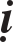 maø noùi coù sai khaùc, ngang thì boán moân khaùc nhau, doïc thì thöù lôùp saâu caïn, khoâng theå nhaát ñònh chaáp moät kinh maø cho laø phaûi traùi. Laïi Boà-taùt hoaëc soaïn Thoâng luaän giaûi thích kinh, hoaëc soaïn Bieät luaän giaûi thích kinh, nhö ngaøi Long Thoï soaïn moät ngaøn boä luaän, ngaøi Thieân Thaân vaø caùc vò Boà-taùt soaïn luaän cuõng ñaâu coù löôøng ñöôïc, so saùnh vôùi ñaây thì ít, ñaâu ñöôïc chæ chuyeân moät yù maø chaúng baùc boû caùc moân khaùc, neáu caåu thaû khen cheâ sai laàm phöông tieän cuûa Ñöùc Phaät thì töï chuoác laáy söï toån haïi, mong muoán ñöôøng thoâng suoát thì ngöôïc laïi thaønh bò taéc ngheõn. Nay neâu roõ ñòa vò Bieät giaùo boán moân khaùc nhau, noùi caùc thöù khoâng ñoàng, tuy ñöôøng xaù bôø ruoäng kia ngay thaúng ñeán cuøng, phöông naøy tuy chöa coù nhieàu luaän maø boán moân tröôùc suy tìm, nhö Thoâng giaùo noùi caùc giai vò bieát ñoù ñoàng laø chaân ñeá, Bieät giaùo noùi caùc ñòa vò bieát ñoù ñoàng laø Trung ñaïo. Kinh cheùp: Tuy noùi caùc thöù ñaïo maø kyø thaät laø vì Nhaát thöøa. Kia ñaõ noùi phaùp thaûy ñeàu ñeán Nhaát thieát trí ñòa, hieåu ñöôïc yù naøy thì söï hoà nghi deã döùt vaø khoâng naûy sinh söï ñaáu tranh.Ñoaïn treân phaù tö giaû trung roài, noùi löôïc veà caùc giai vò, neáu muoán bieát neân ñeán ñoù tìm xem v.v... Nay laïi coù möôøi yù dung thoâng Phaät phaùp:1) Noùi veà ñaïo lyù, vaéng laëng baët döùt, queân lìa, baát khaû tö nghì töùc laø boán Ñeá ba hai moät voâ tuøy tình trí v.v... hoaëc khai hoaëc hôïp, neáu hieåu yù naøy thì ñaïo lyù quyeàn thaät laëng leõ töï chieáu. 2) Giaùo moân gieàng moái khuoân khoå pheùp taéc vöõng chaõi, bao goàm bí maät vaø hieån loä, Ñaïi thöøa vaø Tieåu thöøa, töùc laø tieäm ñoán, baát ñònh, bí maät, taïng thoâng, bieät vieân, neáu hieåu ñöôïc yù naøy nghe daïy baûo khai hôïp hoùa ñaïo coù theå bieát. 3) Kinh luaän maâu thuaãn, lôøi nghóa traùi nhau, khoâng theå duøng söï thoâng minh rieâng tö, khoâng theå duøng söï hieåu bieát roäng raõi, xöa nay chanh chaáp noái nhau thay ñoåi khoâng döùt, neáu hieåu ñöôïc yù boán Taát-ñaøn thì söï keát buoäc ñöôïc khai thoâng, hoaøi baõo nhoû nhaët ñöôïc phaân tích neâu leân söï töï taïi, khoâng laàm ñaây nghi kia.4) Neáu bieát laàm chaáp maø sinh ngaên chaáp thì kheùo phaù saïch heát, ñôn phöùc cuï tuùc khoâng ngoân ngöõ naøo theo cho taän cuøng, naêng phaù nhö sôû phaù, coù choã naøo ñaéc ö? 5) Keát chaùnh phaùp moân ñoái ñöông haønh vò, tu coù phöông tieän, chöùng coù thöù lôùp khaùc nhau, quyeàn thaät ñaïi tieåu hieàn Thaùnh khoâng laàm laãn, toäi taêng thöôïng maïn töø ñaâu maø sinh? 6) Ñoái vôùi moãi phaùp moân doïc ngang khoâng ngaên ngaïi, ñaàu moái theo nhieàu thöù lôùp choàng chaát leân thaønh chöông. 7) Khai chöông khoa ñoaïn, lieàn noái nhau, sinh khôûi ñaùng yeâu. 8) Vieát cheùp giaûi thích: Vaên kinh uyeån chuyeån hay ho toát ñeïp, ñeàu duøng caùc phöông phaùp treân, tuøy ngoân ngöõ maø giaûi thích, nghóa thuaän maø vaên thích hôïp. 9) Phieân dòch Phaïn Haùn, danh soá goàm thoâng, khieán phöông ngöõ khoâng bò taéc ngheõn. 10) Moãi caâu moãi baøi  keä,nhö nghe maø tu, nhaäp taâm thaønh quaùn, quaùn phuø hôïp vôùi kinh, quaùn thì coù aán chöùng, aán taâm taùc quaùn chaúng phaûi ñeán chaâu baùu cho ngöôøi khaùc, chæ phieân dòch danh soá, khoâng raûnh ñeå roäng suy tìm. Chín yù khoâng gioáng vôùi Phaùp sö vaên töï theá gian, cuõng khoâng gioáng vôùi thieàn sö söï töôùng. Coù moät loaïi Thieàn sö chæ coù quaùn taâm nhaát yù, hoaëc noâng caïn, hoaëc luoáng doái, chín thöù coøn laïi hoaøn toaøn khoâng coù, ñaây chaúng phaûi ngoân ngöõ luoáng doái, caùc baäc hieàn giaû sau naøy coù nhaõn caên seõ chöùng bieát. Thöù vò laø moät trong möôøi yù. Nhö thöù vò cuûa Vieân giaùo, trong caûnh giôùi cuûa Boà-taùt thì neân phaân bieät roäng, nhöng kia chöùng nay tu cho neân caàn phaûi phaân bieät sô löôïc. Hoaëc boán thöù Tam-muoäi tu taäp phöông tieän, thoâng nhö treân noùi, chæ Phaùp Hoa saùm rieâng y cöù saùu thôøi trong naêm phaùp saùm hoái laøm phöông tieän, nay cöù naêm phöông phaùp saùm hoái noùi veà vò töôùng kia, tröôùc bieát möôøi taâm nghòch thuaän maø duyeân theo thaät töôùng, ñoù laø ñeä nhaát saùm, thöôøng xuyeân saùm hoái khoâng gì khoâng saùm, nhöng taâm lyù saâu xa bí maät quaùn duïng khoâng thaän troïng bò söï xaáu xa ñen toái ngaên che, khoù maø khai baøy hieåu roõ, gaéng vaän duïng thaân mieäng, giuùp phaùt yù nghieäp, khieán mau töông öng, caøng taêng theâm naêm phaùp saùm hoái. Saùm laø trình baøy boäc baïch toäi tröôùc, hoái laø söûa chöõa loãi laàm ñaõ qua, tu laøm vieäc laønh saép tôùi, trí Phaät chieáu khaép, loøng töø cuûa Phaät thu nhieáp cuøng khaép, ta duøng thaân mieäng ñaûnh leã döôùi chaân Phaät, nguyeän ñaáng Theá gian nhaõn chöùng minh cho ta saùm hoái, ta töø voâ thæ kieáp ñeán nay taïo voâ löôïng toäi, laøm ngaên chöôùng ñaïo Phaät, bò voâ minh che laáp khoâng hieåu bieát chaân chaùnh, töø trong ba coõi troùi buoäc laøm ñoäng thaân mieäng yù, khôûi möôøi toäi aùc ñoái vôùi Tam baûo saùu thaân boán sinh naêm ñaïo laøm vieäc khoâng lôïi ích, phaù hoaïi ngöôøi phaùt taâm Tam thöøa, gaây naêm toäi nghòch, baûy toäi nghòch, töï laøm xuùi ngöôøi khaùc laøm, thaáy ngöôøi laøm vui theo, öùng hieän thaân ñôøi sau chòu caùc khoå naõo, nhö Boà-taùt ba ñôøi caàu Phaät ñaïo thì saùm hoái, ta cuõng nhö vaäy, töï mình bò toái taêm ñaém chìm, khoâng coù maét trí tueä, khi noùi lôøi naøy leä ñeàu tuoân rôi, chí thaønh chaân thaät, naêm voùc gieo saùt ñaát nhö caây nghieâng ñoå, beõ gaûy ngaõ nhaân vaø caùc ñieàu aùc deïp heát, ñoù goïi laø saùm hoái. Khuyeán khích: Goïi laø kyø caàu, haøng Thanh vaên töï ñoä saùm hoái toäi loãi cuûa mình, haøng Boà-taùt thöông xoùt chuùng sinh maø coá haønh ñaïo, cho neân caàn phaûi khuyeán thænh, nay ta bieát toäi coøn khoâng ñöôïc giaûi thoaùt, chuùng sinh khoâng bieát neân traûi qua nhieàu kieáp xoay vaàn trong voøng sinh töû, ta khoâng ñuû söùc cöùu vôùt neân caàu thænh caùc Ñöùc Phaät trong möôøi phöông. Caùc Ñöùc Phaät vì thöông xoùt chuùng sinh khoâng phaân bieät lôùn nhoû chæ tuøy theo nguyeän, Ñaïi luaän coù noùi veà thænh baát thænh v.v...Thænh quay chuyeån phaùp luaân, ñoù laø khuyeán, thò, chöùng, khieán ñoáivôùi Töù ñeá sinh nhaõn trí minh giaùc, ñoù goïi laø tam chuyeån. Coù ngöôøi noùi thænh noùi Tam thöøa goïi laø tam chuyeån, neáu Phaät coù noùi phaùp thì chuùng sinh chöùng ñaéc Nieát-baøn, cho duø chöa ñaéc seõ giuùp cho hoï thoï höôûng söï an vui theá gian, neáu ñöôïc Phaät höùa khaû thì taát caû ñöôïc an vui, ta döï lieäu taát caû toäi khoå cuõng döùt, nhö caàu mong möa khaép nôi, ta coù ít ruoäng cuõng ñöôïc thaám nhuaàn toát xanh. Thænh truï theá: Maïng tuøy nghieäp maø ñöôïc truï, bieán hoùa tuøy taâm maø ñöôïc truï, taâm döøng thì söï bieán hoùa cuõng dieät, nay ta thænh Phaät laøm lôïi ích chuùng sinh nhö caây ñeøn lôùn, chôù döøng taâm bieán hoùa, truï laâu ôû ñôøi laøm an oån ñoä thoaùt taát caû chuùng sinh, ñoù goïi laø khuyeán thænh. Tuøy hyû töùc laø khaùnh bæ. Ñöùc Phaät ñaõ ba phen quay chuyeån phaùp luaân, chuùng sinh ñöôïc lôïi ích ba ñôøi, ta cho kia ñöôïc vui möøng. Laïi nöõa, ta neân khuyeán hoùa khieán cho hoï ñöôïc phaùt sinh ñieàu laønh, ñieàu laønh kia töï phaùt sinh cho neân ta vui möøng, vui möøng cho chuùng sinh trong ba ñôøi sinh phöôùc ñöùc toát laønh, ba ñôøi Tam thöøa voâ laäu thieän, ba ñôøi caùc Ñöùc Phaät töø sô taâm ñeán nhaäp dieät, taát caû caùc ñieàu laønh, ta ñeàu vui theo, cuõng daïy ngöôøi khaùc vui theo, nhö mua baùn höông, ba ngöoøi ñöùng beân caïnh ñeàu aûnh höôûng muøi thôm, naêng hoùa, thoï hoùa vaø tuøy hyû ba ñieàu laønh bình ñaúng, quaùn chuùng sinh bò meâ hoaëc thaät ñaùng thöông xoùt. Quaùn vieäc laønh cuûa chuùng sinh neân sinh taâm cung kính, thöôøng khoâng xem nheï, hieåu bieát saâu xa, coù ñuû chaùnh duyeân, tuy chöa phaùt nhöng seõ ñöôïc sinh, troáng ñoäc xa gaàn ñeàu phaûi cheát, cho neân kính nhö Phaät. Vì sao? Vì caùc Ñöùc Phaät trong ñôøi vò lai laø soá voâ löôïng. Chöõ thaâm naøy laø yù tuøy hyû, nhaân phaùp neâu laãn nhau. Hoài höôùng: Laø hoài chuyeån caùc ñieàu laønh höôùng veà Boà-ñeà, taát caû Hieàn Thaùnh coâng ñöùc roäng lôùn, nay ta vui thoï phöôùc cuõng roäng lôùn, chuùng sinh khoâng ñieàu laønh, ta duøng ñieàu laønh ñeå boá thí, boá thí cho chuùng sinh roài chaùnh höôùng ñeán Boà-ñeà, nhö höôùng tieáng thoåi thì tieáng doäi nghe xa, hoài höôùng laø lôïi ích lôùn. Chính hoài höôùng naøy döùt tröø ba coõi, dieät caùc hyù luaän, laøm khoâ buøn laày phieàn naõo, dieät röøng gai nhoïn, xaû tröø troïng toäi, khoâng laáy, khoâng nhôù, khoâng chaáp, khoâng ñaéc, khoâng phaân bieät nôi choán, naêng hoài höôùng sôû hoài höôùng, caùc phaùp ñeàu voïng töôûng hoøa hôïp cho neân coù. Taát caû phaùp thaät baát sinh, vì voâ neân nay seõ sinh, vì voâ neân nay seõ dieät, caùc phaùp ñaõ nhö vaäy ta tuøy thuaän theo caùc phaùp vui theo hoài höôùng, nhö caùc Ñöùc Phaät ba ñôøi ñaõ thaáy bieát vaø höùa khaû, ñoù goïi laø chaùnh hoài höôùng chaân thaät, cuõng goïi laø toái thöôïng cuï tuùc ñaïi hoài höôùng, thì khoâng huûy baùng Phaät, khoâng maéc loãi laàm, khoâng bò troùi buoäc, khoâng ñoäc haïi loãi laàm. Ñaâu chæ hoài höôùng nhö vaäy, ba ñôøi tröôùc moät ñôøi sau cuõng vaäy. Luaän Tyø-baø-sa cheùp: Toâi neân saùm hoái nhö vaäy, khuyeán thænh tuøy hyû phöôùc hoài höôùng vôùi Boà-ñeà.Phaùt nguyeän: Laø theä, nhö höùa cho ngöôøi vaät, neáu khoâng phaân chia thì vaät baát ñònh, boá thí cho chuùng sinh ñieàu laønh neáu khoâng tra xeùt taâm, hoaëc sôï hoái haän lui suït thì gia theâm theä nguyeän. Laïi khoâng theä nguyeän thì nhö traâu khoâng coù ngöôøi ñieàu khieån seõ khoâng bieát phöông höôùng maø ñi. Haønh trì nguyeän thì töông lai toát ñeïp, cuõng goïi Ñaø-la-ni giöõ thieän ngaên aùc, nhö ngoùi ñöôïc nung baèng löûa môùi coù theå thaønh vaät, haøng Nhò thöøa sinh töû ñaõ heát cho neân khoâng caàn nguyeän, Boà-taùt ñôøi ñôøi hoùa ñoä chuùng sinh neân caàn phaûi coù toång nguyeän, bieät nguyeän. Töù hoaèng laø toång nguyeän. Kinh Phaùp Hoa, Hoa Nghieâm ñeàu noùi moãi moät vieäc laønh Ñaø-la-ni ñeàu coù Bieät nguyeän, nay nôi ñaïo traøng ngaøy ñeâm saùu thôøi thöïc haønh phaùp saùm hoái naøy, phaù caùc toäi aùc nghieäp lôùn, khuyeán thænh phaù toäi huûy baùng phaùp, tuøy hyû phaù toäi ganh gheùt, hoài höôùng phaù toäi raøng buoäc trong caùc coõi, thuaän theo Khoâng, Voâ töôùng, Voâ nguyeän, sôû ñaéc coâng ñöùc khoâng theå haïn löôïng, thí duï tính toaùn so saùnh cuõng khoâng theå noùi ñöôïc. Neáu sieâng naêng thöïc haønh naêm phaùp saùm hoái phöông tieän trôï giuùp khai môû quaùn moân thì moät taâm ba ñeá boãng nhieân khai saùng, nhö tôùi göông soi thaáy roõ taát caû maàu saéc, ôû trong moät nieäm vieân giaûi thaønh töïu, khoâng gia theâm coâng löïc, nhaäm vaän roõ raøng, chaùnh tín vöõng chaéc khoâng gì lay ñoäng, ñaây goïi laø loøng tin saâu saéc, taâm tuøy hyû töùc ñòa vò cuûa haøng ñeä töû Sô phaåm. Phaåm Phaân Bieät Coâng Ñöùc cheùp: Coù chuùng sinh nghe Phaät  ôû theá giôùi kia thoï maïng laâu daøi, duø chæ sinh moät nieäm tin hieåu thì ñöôïc coâng ñöùc khoâng theå haïn löôïng, coù theå sinh khôûi trí tueä voâ thöôïng cuûa Nhö Lai, hoaëc nghe kinh maø khoâng huûy baùng khôûi taâm vui theo, neân bieát chuùng sinh aáy ñaõ tin hieåu saâu xa, laø vaên cuûa sô phaåm. Laïi duøng vieân giaûi quaùn taâm, tu haøng naêm phaùp saùm hoái, laïi theâm ñoïc tuïng kheùo noùi nghóa nhieäm maàu töông hôïp vôùi taâm nhö môõ giuùp cho löûa theâm chaùy, vaäy thì taâm quaùn caøng roõ raøng goïi laø ñeä nhò phaåm (phaåm thöù hai). Vaên cheùp: Huoáng chi ngöôøi ñoïc tuïng, thoï trì, thì ngöôøi aáy töùc laø ñaûnh leã Nhö Lai, laïi duøng theâm phaåm thaéng taâm tu haønh naêm phaùp saùm hoái, laïi theâm noùi phaùp, chuyeån bieán söï hieåu bieát, daãn daét laøm lôïi laïc ngöôøi tröôùc, do roäng cöùu giuùp cho neân hoùa coâng ñöùc trôû veà mình, taâm laïi hôn tröôùc goïi laø ñeä tam phaåm. Vaên cheùp: Neáu coù ngöôøi thoï trì, ñoïc tuïng, giaûng noùi cho ngöôøi khaùc nghe, töï ghi cheùp hoaëc baûo ngöôøi khaùc ghi cheùp, cuùng döôøng quyeån kinh thì khoâng caàn xaây chuøa thaùp cuùng döôøng chuùng sinh. Laïi duøng taâm tinh taán tu haønh naêm phaùp saùm hoái, goàm tu saùu Ñoä, ñöôïc phöôùc ñöùc gaáp boäi, giuùp cho söï quaùn taâm theâm moät phen tinh taán saâu xa goïi laø ñeä töù phaåm. Vaên cheùp: Huoáng gì coù ngöôøi thoï trì kinh naøy, goàm tu haønh saùu Ñoä, coâng ñöùc cuûa ngöôøi aáy cao quyù voâ löôïng voâ bieân, thínhö hö khoâng cho ñeán nhaát thieát chuûng trí. Laïi duøng taâm naøy tu haønh naêm phaùp saùm hoái, chaùnh tu saùu Ñoä, töï tu haønh giaùo hoùa chuùng sinh, söï lyù ñaày ñuû, taâm quaùn voâ ngaïi caøng cao xa hôn tröôùc khoâng theå so saùnh thí duï, goïi laø ñeä nguõ phaåm. Vaên cheùp: Giaûng noùi cho ngöôøi khaùc nghe baèng moïi caùch, giöõ giôùi thanh tònh, nhaãn nhuïc khoâng saân, chí nieäm vöõng chaéc, thöôøng öa ngoài thieàn, tinh taán maïnh meõ, trí tueä lôïi caên, phaûi bieát ngöôøi aáy ñaõ ñeán ñaïo traøng, gaàn ñeán tam-boà-ñeà, neáu theá thì ñòa vò Nguõ phaåm ôû tröôùc Thaäp tín. Neáu theo Phoå hieàn quaùn töùc duøng Nguõ phaåm laøm Thaäp tín nguõ taâm. Nhöng yù Phaät khoù bieát tuøy caên cô maø noùi khaùc, nhôø ñaây maø khai hieåu, ñaâu nhoïc tranh caûi v.v... Laïi nöõa, nay moät chöông naøy laø quaùn caûnh aám giôùi nhaäp, phaûi y cöù vaøo aám nhaäp maø phaân bieät thöù lôùp. Coù choã noùi haéc aám giôùi nhaäp laø thöù vò trong ba ñöôøng aùc, baïch aám giôùi nhaäp laø thöù vò trong ba ñöôøng laønh, aám giôùi nhaäp thieän phöông tieän laø töï vò cuûa Tieåu thöøa, aám giôùi nhaäp voâ laäu laø ñòa vò chaân thaät cuûa Nhò thöøa, aám giôùi nhaäp bieán dòch laø ñòa vò cuûa naêm haïng ngöôøi, phaùp taùnh aám giôùi nhaäp thöôøng saéc, thöôøng thoï, töôûng haønh thöùc töùc laø Phaät vò v.v... laïi, giaû danh nguõ phaåm ñaõ chuyeån roõ thanh tònh, hoaùt nhieân nhaäp vaøo vaên tueä, thoâng ñaït khoâng dính maéc, tin saâu khoù lay chuyeån, töùc laø Tín taâm. Thöù lôùp nhö vaäy nieäm taán tueä ñònh Ñaø-la-ni giôùi hoä hoài höôùng nguyeän v.v... Thaäp tín ñaày ñuû, goïi laø ñòa vò saùu caên töông töï thanh tònh, boán truï ñaõ heát. Kinh Nhaân Vöông Baùt-nhaõ cheùp: Boà-taùt Thaäp thieän phaùt ñaïi taâm, giaû bieät haún voøng khoå trong ba coõi töùc laø yù naøy. Keá laø nhaäp Sô truï, phaù voâ minh, thaäy Phaät taùnh. Kinh Hoa Nghieâm cheùp: Khi môùi phaùt taâm lieàn thaønh Chaùnh giaùc, taùnh chaân thaät khoâng töø ngöôøi khaùc maøngoä laø yù naøy. Thöù lôùp boán möôi hai ñòa vò nhö vaäy, roát raùo Dieäu giaùc khoâng coù xen laãn, ñoù goïi laø bieát thöù vò.An nhaãn: Coù khaû naêng an nhaãn thaønh töïu vieäc ñaïo, khoâng layñoäng cuõng khoâng lui suït, taâm aáy goïi laø Taùt-ñoûa. Baét ñaàu quaùn theo thöù lôùp töø aám giôùi ñeán thöùc, taùm phaùp chöôùng chuyeån tueä khai môû, hoaëc chöa nhaäp phaåm vò, hoaëc nhaäp Sô phaåm thaàn trí lanh lôïi. Nhö dao nhoïn cheùm söông bay, xuùc chaïm vaät lieàn ñöùt ñoaïn, haøng Sô taâm thoâng minh nhìn xa thaáy roäng, vöôït xa nôi ñaây, voán khoâng ñôïi hoïc môùi coù theå hieåu kinh luaän, xem nghóa sôù khaùc, bieát roõ toâng ñoà, muoán giaûi thích moät ñieàu thì phaân bieät roõ khoâng theå cuøng taän, nhö daáu kín trong loøng kho taøng baùu vaät. AÂm thaàm sieâng naêng tính taán seõ ñöôïc nhaäp phaåm vò, hoaëc tieán saâu phaåm vò, chí nieäm beàn vöõng, khoâng theå thay ñoåi laøm phöông phaùp thuø thaéng laâu daøi, nhöng caùi kim nhoïn ñeå trong boïc, khoù che ñaäy deã loøi ra, hoaëc thaáy ngöôøi giaûng khoâng hôïp lyù, hoaëc thaáy ngöôøi haønh ñaïo khoângthaáu suoát, töø bi chæ daïy lieàn bò bao vaây chung quanh, heã coù giaûng noùi, hoaëc khuyeân baûo chuùng sinh, beân trong ngöùa ngaùy, beân ngoaøi lay ñoäng, lieàn noùi moät, hai caâu phaùp, hoaëc chæ baøy moät, hai tieát thieàn, ban ñaàu ñoái vôùi moät ngöôøi maø truyeàn baù, daàn daàn roäng raõi thì khoâng ñöôïc döøng laïi. Ban ñaàu cho raèng coù ích, laøm lôïi ích cho ngöôøi khaùc, caøng theâm maàu nhieäm, pheá boû söï tu haønh, chaúng nhöõng phaåm traät khoâng tieán boä maø coøn laøm chöôùng ngaïi ñaïo. Voi con söùc yeáu thaân bò ñao teân gieát haïi. Muùc nöôùc noùng ñoå vaøo baêng laïi theâm baêng nhoùm. Luaän Tyø-baø-sa cheùp: Phaù hoûng Boà-taùt. Ngaøy xöa Thieàn sö Nghieäp Laïc danh vang khaép soâng bieån, ñeán ñaâu thì boán phöông nhoùm hoïp kính ngöôõng, khi ñi thì traêm ngaøn thaønh ñaøn, aån aån hieän hieän cuõng coù lôïi ích gì ñaâu, khi saép qua ñôøi ñeàu hoái haän. Vuõ Taân than raèng: Moät ñôøi troâng mong nhaäp ñòa vò Ñoàng luaân, laõnh chuùng quaù sôùm thì sôû caàu khoâng thaønh coâng. Nguyeän vaên cheùp: Löïa choïn kyõ caøng pheùp taéc cao quyù coù theå laøm göông. Tu haønh ñeán ñaây xeùt töï chaâm chöôùc, trí löïc khoûe maïnh, phaûi roäng laøm lôïi ích, nhö voi lôùn quaûn thuùc ñaøn cuûa noù, neáu kia khoâng nhö vaäy laïi phaûi an nhaãn tu saâu Tam-muoäi, tu haønh thaønh töïu, giaùo hoùa khoâng muoän. Ñaïi luaän cheùp: Boà-taùt laáy ñoä ngöôøi laøm söï nghieäp, vì sao chæ töï laøm cho mình toát ôû choán nuùi saâu? Ñaùp: Nhö uoáng thuoác thì thaân theå seõ khoûe maïnh, thaân tuy xa lìa taâm khoâng xa lìa. Neáu ñeán saùu caên thanh tònh, goïi laø ban ñaàu nöông ngöôøi, neáu coù noùi phaùp cuõng coù theå tin nhaän, moät tieáng phaùt ra laøm cho ngöôøi nghe khaép nôi ñeàu vui möøng, ñoù laø ñòa vò hoùa tha, neáu vaäy thì khoâng vöôït ngoaøi hai teân giaëc maïnh yeáu, vì sao nhö vaäy? Vì töï tu haønh chuyeån thaønh ñoái vôùi ngöôøi khaùc coù phaân bieät, voi lôùn giöõ gìn baûo veä, ñao teân khoâng haïi ñöôïc, aùnh saùng maët trôøi chieáu soi ôû theá gian laâu daøi töï trò, ñaây laø naêng löïc an nhaãn. Neáu bò danh döï troùi buoäc, sôïi daây lôïi döôõng, quyeán thuoäc tuï taäp, trong thì chöôùng ngaïi xaâm chieám, beân ngoaøi thì heát caønh laù, phaûi sôùm suy tìm, chôû thoï nhaän, chôù dính maéc, neáu tìm khoâng ñöôïc laïi bò dính maéc, neân che ñöùc loä, ngoïc döông cuoàng aån thaät, che giaáu vaøng baïc quyù baùu chôù ñeå cho troäm thaáy, neáu aån daáu maø khoâng thoaùt thì phaûi moät chuyeán muoân daëm, ñi ñeán phöông khaùc, khoâng quen bieát nhau, öa ñöôïc hoïc ñaïo nhö Caàu-na-baït-ma v.v... Neáu danh lôïi quyeán thuoäc töø beân ngoaøi ñeán phaù thì nhôù ba phaùp naøy caén raêng chòu ñöïng. Tuy coù ngaøn muoân lôøi thænh caàu nhöng ñích xaùc khoù vöôït qua, nhöôøng nhòn, aån daät hay boû ñi ö? Neáu phieàn naõo nghieäp ñònh kieán maïn v.v... Töø trong ñeán phaù cuõng neân nhôù ba phaùp, töùc khoâng töùc giaû töùc trung, cho duø moå xeû nghieàn naùt xöông thòt, taâm cuõng khoâng lay ñoäng taùn loaïn, maët ñaát traán aùp cuõng khoâng bò nhaän chìm, gioù lôùn phaát nheï,baêng laïnh chaúng laïnh, löûa maïnh ñaâu noùng. Taâm ngay thaúng chaùnh quaùn ñaâu ñöôïc coi nheï, chöùng chuùt ít thieàn lieàn laáy laøm vui, vöøa thaáy vieäc aùc nhoû lieàn laáy laøm lo, ñoà duøng chöa nung deã vo troøn, am ñeïp khoù thaät. Ñaïi phaåm cheùp: Voâ löôïng ngöôøi phaùt taâm Boà-ñeà phaàn nhieàu rôi vaøo ñòa vò Nhò thöøa, vì muoán laøm vieäc lôùn caàn phaûi an nhaãn, neáu hieåu ñöôïc yù naøy thì khoâng caàn chín caûnh, neáu ai chöa hieåu thì laïi noùi roäng.Khoâng phaùp aùi: Thöïc haønh chín vieäc treân vöôït qua chöôùng ngaïi trong ngoaøi neân ñöôïc nhaäp chaân, nhöng khoâng nhaäp laø do phaùp aùi truï tröôùc maø khoâng ñöôïc tröôùc. Luaän Tyø-ñaøm cheùp: Noaõn phaùp coøn lui suït, neáu laäp naêm caên, nhaãn treân phaùt chaân thì khoâng luaän lui suït, Ñaûnh phaùp neáu sinh taâm aùi, ñaùng nhaäp maø khoâng nhaäp, vì boán toäi troïng, naêm toäi nghòch, thoâng bieät ñeàu coù nghóa ñaûnh ñoïa, ñaõ khoâng nhaäp vò, laïi khoâng rôi vaøo Nhò thöøa. Ñaïi luaän cheùp: Ba Tam-muoäi laø töï ñaïo vò, khi chöa phaùt chaân thì hyû coù phaùp aùi, goïi laø ñaûnh ñoïa. Nay ngöôøi haønh ñaïo muoân ngöôøi khoâng ñeán ñöôïc ñòa vò ñoù, ñöôïc ñeán ñòa vò ñoù kheùo töï ngaên phoøng giöõ gìn, ñeán ñòa vò ñoù khoâng coøn bò noäi ngoaïi chöôùng maø chæ coù phaùp aùi, phaùp aùi khoù döùt boû, neáu coù tra xeùt kyõ ñieàu naøy chaúng laø vieäc nhoû, thí nhö ñoàng thuyeàn maø moät ñi, moät döøng, döøng töùc laø truï tröôùc. Laïi nöõa, tuy khoâng chaáp caùt cuõng khoâng chaáp bôø, do gioù döøng cho neân truï, khoâng chaáp caùt duï cho khoâng chöôùng ngaïi beân trong, bôø duï cho chöôùng ngaïi beân ngoaøi, maø sinh phaùp aùi khoâng truï gioù döøng, khoâng tieán khoâng luøi goïi laø ñaûnh ñoïa. Neáu phaù phaùp aùi töùc nhaäp vaøo ba giaûi thoaùt, phaùt Trung ñaïo chaân thaät, taát caû thaân trí tueä khoâng töø ngöôøi khaùc ngoä, töï nhieân vaøo doøng bieån Taùt-baø-nhaõ, truï voâ sinh nhaãn, cuõng goïi laø Tòch dieät nhaãn, duøng Thuû-laêng-nghieâm du hyù thaàn thoâng, coù trí tueä roäng lôùn nhö nöôùc bieån lôùn, taát caû coâng ñöùc chæ Phaät môùi bieát ñöôïc, nay Chæ Quaùn tieán thuù, phöông tieän ngang baèng ñaây maø thoâi! Coâng ñöùc nhaäp truï ôû ñaây khoâng noùi, sau seõ laäp laïi roõ raøng.Möôøi phaùp aáy goïi laø Ñaïi thöøa Quaùn, ngöôøi hoïc Thöøa aáy goïi laø Ma-ha-dieãn. Theá naøo laø Ñaïi thöøa? Nhö Kinh Phaùp Hoa cheùp: Tröôûng giaû ñeàu ban cho caùc con cuøng moät thöù xe lôùn, xe kia cao roäng trang nghieâm baèng caùc thöù baùu, lan can chung quanh, boán maët ñeàu treo linh, ôû treân laïi coù maøn tröôùng loïng treo, cuõng ñöôïc trang söùc baèng caùc thöù traân baùu kyø laï, caùc daây baùu ñan xen vaøo nhau, ruõ xuoáng caùc thöù hoa anh laïc, lôùp lôùp traûi baøy, chung quanh an trí nhö goái ñaàu leân nhau, xe ngöïa thì duøng boø traéng khoûe maïnh, maàu saéc ñaày ñuû saïch ñeïp, theå hình tuyeät haûo, coù söùc maïnh vó ñaïi, ñi boä treân ñaát baèng nhanh nhö gioù, laïi coù nhieàu ngöôøi haàu haï ñi theo baûo veä. Ñaïi thöøa Chæ Quaùn cuõng gioáng nhö vaäy.Quaùn nieäm nieäm taâm ñeàu laø phaùp taùnh thaät töôùng, ñoù goïi laø cuøng moät loaïi xe lôùn. Nôi moãi moät taâm töùc khoâng, töù giaû, töùc trung ñoù goïi laø ñeàu ban cho xe lôùn. Thaáu suoát nguoàn goác ba ñeá goïi laø cao, thaâu toùm möôøi phaùp giôùi goïi laø roäng. Voâ löôïng ñaïo phaåm goïi laø caùc baùu trang söùc, boán thöù aáy sieâng naêng ngaên aùc laøm laønh. Laïi nguyeän ñôøi sau haønh trì vöõng vaøng beàn chaéc goïi laø lan can chung quanh, nghóa vaø töø cuûa phaùp roõ raøng tuyeân baøy khaép nôi, khai môû söï giaùc ngoä goïi laø boán maët treo linh. Loøng töø bao che cuøng khaép, khoâng boû soùt haïn cuoäc nôi naøo, goïi laø giaêng loïng che maøn tröôùng. Ñaïo phaåm thaâu nhieáp möôøi Löïc voâ uùy, möôøi taùm phaùp Baát coäng khoâng ñoàng vôùi kia, goïi laø traân baùu kyø laï trang söùc. Boán theä nguyeän roäng lôùn vöõng chaéc taâm khoâng lui suùt goïi laø daây baùu ñan xen quyeän vaøo nhau. Boán thöù nhieáp vaät khoâng gì khoâng ñöôïc öa thích goïi laø ruû xuoáng caùc thöù hoa anh laïc; caùc thieàn Tam-muoäi, khôûi saùu thaàn thoâng goïi laø lôùp lôùp traûi baøy choàng chaát chung quanh; Boán moân quy veà toâng, döùt baët caùc haønh goïi laø an trí treân goái son. Trí tueä boán Nieäm xöù phaù tröø taùm thöù ñieân ñaûo toái taêm goïi laø boø traéng keùo. Boán Chaùnh caàn theâm lôùn hai ñieàu laønh goïi laø cao lôùn maïnh khoûe. Ngaên döùt hai ñöôøng aùc, hai ñöôøng aùc döùt saïch cho neân goïi laø caùc saéc ñeïp ñaày ñuû saïch seõ. Boán Nhö yù tuùc bieän taøi töï taïi goïi laø hình theå toát ñeïp. Naêm caên vöõng chaéc khoâng theå lay ñoäng goïi laø caân, Naêm löïc theâm maïnh ngaên caùc phaùp aùc goïi laø Löïc. Baûy giaùc phaân bieät, choïn löïa goïi laø haønh boä (ñi boä). Taùm Chaùnh ñaïo an oån goïi laø baèng phaúng. Ñoái trò giuùp ñaïo roäng thaâu nhieáp caùc phaùp goïi laø nhieàu ngöôøi phuï giuùp baûo veä. Phaù phaùp aùi voâ minh, vaøo bieån Taùt- baø-nhaõ, nhanh choùng phaùt chaân, goïi laø kia nhanh nhö gioù, chuyeân chôû caùc con vui veû sung söôùng. Ñaây laø phaùp moân Ñaïi thöøa quaùn ñoä ñaày ñuû hôïp vôùi kinh kia cho neân goïi laø Ñaïi thöøa quaùn. Laïi nöõa, taát caû phaùp ñeàu laø Nhaát thöøa, xeùt raèng ngöôøi coù taâm ñaày ñuû phaùp maàu nhö theá goïi laø Lyù thöøa, Nhö Lai khoâng noùi thì khoâng theå bieát, do nghe vui möøng ñaûnh leã thoï trì töùc Danh töï thöøa, nhaân nghe danh cho neân y theo lôøi daïy tu haønh nhaäp ñòa vò Nguõ phaåm goïi laø Quaùn haønh thöøa, ñöôïc saùu caên thanh tònh goïi laø Töông töï thöøa. Töø trong ba coõi vöôït ra truï trong Taùt-baø-nhaõ, ñoù cuõng khoâng truï, neáu nhaäp Sô truï cho ñeán Thaäp truï, ñöôïc thöøa chaân thaät, ñi ñeán phöông Ñoâng, Thaäp haïnh daïo chôi phöông Nam, Thaäp höôùng daïo chôi Taây phöông, Thaäp ñòa ñaïo chôi ôû Baéc phöông. Xoay vaàn khoâng bôø beán, ñaéc khoâng maø chæ, chæ ôû trung öông, töùc laø Dieäu giaùc, thaúng ñeán ñaïo traøng, laø yù naøy. Ngöôøi ñôøi nay cho raèng boû aùc chaáp khoâng laø Ñaïi thöøa, Khoâng naøy coøn khoâng traùnh khoûi saùu möôi hai aùc kieán ñôn phöùc, ñaâu ñöôïc ñoäng xuaát laø Thöøa, duø möôïn laøm thöøa, chæ moät ngoác thöøa,khoâng coù phaùp moân ñeå ñoä, chaùnh phaùp ñaïi thaønh kho baùu kim cöông, ñaày ñuû khoâng thieáu, ñaâu coù choã naøo maø khoâng, ñaâu phaûi dung chöùa ngoác khoâng maø thoâi! Neáu vaäy thì ngoài thöøa taø kieán ñi vaøo ñöôøng hieåm aùc laø xe löøa queø maø thoâi!Ngoài ngay ngaén quaùn aám nhaäp nhö treân noùi, traûi qua chuyeân ñoái caûnh quaùn aám giôùi, duyeân laø luïc taùc, caûnh laø saùu traàn. Ñaïi luaän cheùp: Ñoái vôùi duyeân sinh taùc giaû ñoái traàn sinh thoï, nhö trong tuøy töï yù noùi, neáu Baùt-nhaõ thöôøng thöïc haønh, kinh Phaùp Hoa Phöông Ñaúng haønh phaân nöûa, hoaëc queùt doïn laøm vieäc ñeàu coù haønh ñoäng, tuøy töï yù raát nhieàu. Neáu khoâng ñoái vôùi haønh maø tu taäp quaùn thì laøm sao mau töông öng vôùi ñaïo lyù, phaân bieät sô löôïc töôùng aáy, theo nhö tröôùc chia laøm möôøi:Ban ñaàu laø quaùn caûnh: Nhö giôû chaân leân, ñaët chaân xuoáng, moãi böôùc laø saéc phaùp, saéc do taâm vaän chuyeån töø ñaây ñeán kia, taâm naøy nöông saéc töùc laø saéc aám, laõnh thoï haønh naøy töùc thoï aám, ñoái vôùi haønh chaáp ngaõ töùc töôûng aám, hoaëc haønh thieän, haønh aùc töùc haønh aám, haønh trong taâm töùc thöùc aám, haønh traàn ñoái vôùi yù thì coù giôùi nhaäp, cho ñeán nhaõn saéc yù phaùp cuõng gioáng nhö vaäy, aám giôùi nhaäp naøy khi giôû chaân leân, ñaët chaân xuoáng thaûy ñeàu ñaày ñuû. AÁm nhaäp nhö theá töùc laø voâ minh hôïp vôùi haønh aám, sinh ra aám giôùi nhaäp trong laønh, aám giôùi nhaäp khoâng khaùc voâ minh, voâ minh töùc laø phaùp taùnh, phaùp taùnh töùc laø phaùp giôùi, taát caû phaùp höôùng veà trong haønh laø höôùng veà nôi khoâng laàm loãi. Moät aám giôùi nhaäp laø taát caû aám giôùi nhaäp, moät, nhieàu, khoâng moät khoâng nhieàu, khoâng ngaên ngaïi nhau, ñoù goïi laø caûnh baát tö nghì trong haønh. Khi ñaït ñöôïc caûnh naøy thì ñoàng sinh vôùi töø bi, khôûi lo nghó mình bò hoân traàm, voâ löôïng kieáp ñeán nay thöôøng bò aám nhaäp meâ hoaëc löøa doái, nay môùi baét ñaàu hieåu bieát taát caû chuùng sinh ñeàu laø Nhaát thöøa, meâ say ñieân ñaûo thaät ñaùng thöông xoùt, theä nguyeän phaù voâ minh laøm choã nöông cho chuùng sinh, an taâm nôi ñònh tueä, vaéng laëng chieáu soi. Taâm ñaõ ñöôïc an, khaép phaù taát caû kieán tö hoaëc, voâ tri voâ minh, laøm ngaên chöôùng ba ñeá, ngang doïc ñeàu phaù saïch, laïi kheùo bieát thoâng bít, chaúng bao giôø ñoái vôùi thoâng maø söï chaáp thuoác thaønh beänh, kheùo bieát ñaïo phaåm töôi khoâ nieäm xöù, giöõa hai caây sa-la nhaäp Baùt-nieát- baøn. Laïi kheùo bieát trong haønh ñoái trò saùu Ñoä giuùp môû cöûa Nieát-baøn, hieåu saâu thöù vò, bieát ngaõ haønh naøy chöa ñoàng vôùi baäc thöôïng Thaùnh, hoã theïn tieán tu khoâng döøng nghæ, ñoái vôùi haønh thì beân ngoaøi haøng phuïc danh lôïi, beân trong haøng phuïc chöôùng, an nhaãn baát ñoäng, phaùp aùi dính maéc chôù ñeå cho ñænh ñoïa, möôøi phaùp thaønh töïu theá nhaäp ñòa vò Ñoàng luaân, chöùng voâ sinh nhaãn ñöôïc moät xe lôùn cao roäng, trang nghieâm thanh tònh trang söùc baèng caùc baùu, xe kia nhanh nhö gioù ñuøa giôõn vui söôùng. Thöøalaø xe, laø xe baùu ñi thaúng ñeán ñaïo traøng, ñaây laø y cöù vaøo haønh duyeân taùc quaùn, trí voû traáu voâ minh, hieån baøy gaïo phaùp taùnh, giôû chaân leân, ñaët chaân xuoáng töø ñaïo traøng ñeán ñaày ñuû Phaät phaùp, leä theo tröôùc coù theå bieát, duyeân ñi ñaõ vaäy, ñöùng ngoài naèm noùi naêng taïo taùc, leä theo tröôùc coù theå hieåu. Ba Tam-muoäi khoâng coù phaùp naèm, tuøy töï yù thì coù, ngaøy xöa coù vò quoác vöông trong luùc naèm maø ngoä Bích-chi-phaät, cho neân bieát trong luùc naèm ñöôïc coù quaùn haïnh, v.v...Ñoái caûnh: Y cöù vaøo nhaõn chaáp ngaõ noùi raèng ngaõ nhaân thoï, moät traàn coù ba, coäng chung laø möôøi taùm thoï: Nhaõn thaáy saéc coù naêm aám, ba giôùi, hai nhaäp, theo nhö tröôùc noùi. Laïi kinh Di-laëc Töôùng Coát cheùp: Moät nieäm thaáy saéc coù ba traêm öùc, naêm aám sinh dieät, moãi moãi naêm aám töùc laø chuùng sinh. Neáu nhö theá thì khi nhaõn ñoái saéc sao chæ coù naêm aám, ba giôùi, hai nhaäp. Neáu quaùn nhaõn saéc nhö theá thì goïi laaø giaûm söï tu trì, chaúng phaûi Ma-ha-dieãn, neáu quaùn nhaõn saéc ôû nôi caùc Ñöùc Nhö Lai thöôøng ñaày ñuû, khoâng giaûm tu nhaõn thöùc ñeán nhaäp moân, nhaõn saéc moät nieäm taâm khôûi töùc laø phaùp giôùi, ñuû taát caû phaùp, töùc khoâng töùc giaû töùc trung. Boán caâu caàu khoâng thaät coù cho neân noùi töùc khoâng, nhö töôùng saéc Di-laëc moät nieäm ba traêm öùc naêm aám sinh dieät, cho ñeán moät ñòa möôøi ñòa saéc töôùng ñaõ vaäy, thoï töôûng haønh thöùc cuõng gioáng nhö vaäy. Nhö ngoaïi ñaïo ñaùnh ñaàu laâu laøm tieáng, nghe bieát nôi phaùt sinh, bieát voâ löôïng söï, höông vò xuùc v.v... cuõng gioáng nhö vaäy, cho neân noùi töùc giaû, giaû khoâng nhaát ñònh laø giaû, khoâng chaúng nhaát ñònh laø khoâng, thì chaúng phaûi khoâng chaúng phaûi giaû, neáu moät Phaùp nhaõn chaúng phaûi khoâng chaúng phaûi giaû thì taát caû phaùp cuõng chaúng phaûi khoâng chaúng phaûi giaû, gioáng nhö hö khoâng höõu voâ ñeàu vaéng laëng haún, cuõng nhö maët trôøi maët traêng khoâng choã toái naøo maø khoâng chieáu saùng. Tuy khoâng coù khoâng giaû maø song chieáu song giaû, chieáu nhaân duyeân thoâ saéc goïi laø nhuïc nhaõn, chieáu nhaân duyeân teá saéc goïi laø Thieân nhaõn, chieáu nhaân duyeân saéc khoâng goïi laø tueä nhaõn, chieáu nhaân duyeân saéc giaû goïi laø Phaùp nhaõn, chieáu nhaân duyeân saéc trung goïi laø Phaät nhaõn. Naêm nhaõn trong moät taâm ñaày ñuû, chaúng phaûi ñaày ñuû nhuïc nhaõn maùu huyeát cuûa phaøm phu, cuõng chaúng phaûi thieân nhaõn maø caùc vò trôøi chöùng ñöôïc, cuõng chaúng phaûi tueä nhaõn bò ñaém chìm trong khoâng cuûa Nhò thöøa, cuõng chaúng phaûi maét phaân bieät cuûa Boà-taùt, chæ duøng Phaät nhaõn coù ñuû naêm löïc, nhö caùc doøng ñeàu chaûy vaøo bieån, maát teân goïi goác, cho neân Ñöùc Phaät hoûi Thieän Caùt (Tu-boà-ñeà) raèng: Nhö Lai coù Naêm nhaõn caên khoâng? Ñaùp: Coù. Ñeàu cho raèng Nhö Lai coù, thì ñaâu coù lieân quan gì ñeán nhaõn cuûa phaøm phu Nhò thöøa! Kinh Thænh Quaùn AÂm cheùp: Ñaày ñuû naêm nhaõn thaønh Boà-ñeà. Do ba quaùn moät taâm goïi laø khoâng giaûm tu, domoät nhaõn ñuû naêm löïc goïi laø thaáy roõ ñeán nhaäp moân, cuõng laø vieân chöùng, ñoái vôùi nhaõn trong ngoaøi töï taïi, nhaõn nhaäp chaùnh thoï, tyû Tam-muoäi khôûi, tyû nhaäp nhaõn khôûi, tuy ñoäng maø vaéng laëng, vaéng laëng maø khoâng chöôùng ngaïi ñoäng, tuy vaéng laëng maø ñoäng, ñoäng maø khoâng chöôùng ngaïi vaéng laëng, tuy thaáy maø khoâng thaáy, khoâng thaáy maø thaáy, môùi goïi laø thaáy roõ ñeán nhaäp moân.Hoûi: Ñöùc Phaät ñaày ñuû naêm nhaõn neân chieáu soi naêm caûnh. Kinh cheùp: Ta duøng naêm nhaõn maø khoâng thaáy ba tuï chuùng sinh, keû ngoâng cuoàng ngu si khoâng thaáy co maét maø noùi thaáy ö? Laïi noùi: Thaáy saéc ñoàng vôùi muø, ñaõ ñoàng vôùi muø thì ñaâu ñöôïc thaáy saéc thoâ teá ö? Ñaùp: Naêm caûnh ñeàu laø thaät töôùng saâu xa, thaät töôùng ñeàu khoâng theå thaáy, vì khoâng theå thaáy cho neân duï nhö muø, tuy khoâng theå thaáy maø söï thaáy khoâng giaûm bôùt. Naêm nhaõn thoâng suoát caùc caûnh roõ raøng, tuy noùi naêm chieáu nhöng chieáu ñaâu haún laø coù, tuy noùi nhö muø nhöng muø ñaâu haún laø khoâng! Kinh Tònh Danh cheùp: Töôùng khoâng ñeán maø ñeán, töôùng khoâng thaáy maø thaáy, töùc laø yù naøy, ñoù goïi laø caûnh baát tö nghì. Nhaõn cuûa ta vaø nhaõn cuûa chuùng sinh khoâng hai khoâng khaùc, vì sao chuùng sinh khoâng hay khoâng bieát, lieàn khôûi taâm töø bi, theä nguyeän phaûi ñoä thoaùt, muoán ñaày ñuû nguyeän naøy phaûi an taâm ñònh tueä, duøng Chæ Quaùn phaù khaép caùc phaùp. Ñoái vôùi nhaõn saéc bieát roõ thoâng bít, khoâng nhö ñöôøng coù truøng, ñoái vôùi nhaõn aám tu boán Nieäm xöù, chaúng phaûi tònh chaúng phaûi baát tònh, khoâ töôi caû hai ñeàu boû maø nhaäp Nieát-baøn, hoïc caùc phöông phaùp ñoái trò, giuùp môû ba cöûa giaûi thoaùt, bieát roõ saùu töùc, khoâng khôûi taâm xen laïm ngaõ sôû, quaùn nhaõn tuy coù ñuû naêm nhaõn, chæ laø teân goïi, chæ laø quaùn haïnh. Neáu daàn daàn thaáy ngoaïi chöôùng, sau môùi thaáy möôøi phöông. Nhö Phoå Hieàn quaùn mau thaáy ñaïi thieân, nhö ngaøi Thöôøng Baát Khinh tieäm ñoán caû hai thaáy saùu caên duøng laãn nhau, ta ñeàu chöa bieát leân theàm, khoâng neân khôûi taâm kieâu maïn, phaûi hoå theïn sieâng naêng tu haønh, nhö döïng ñöùc laäp danh, phaûi nhaãn noäi ngoaïi chöôùng, an nhö Tu-di. Phaùp aùi khoâng sinh thì khoâng dính maéc, xe kia nhanh nhö gioù laø chöùng nhaõn chaân thaät, nöông moät xe lôùn thaúng ñeán ñaïo traøng, neáu ñoái vôùi nhaõn ñöôïc nhaäp nhieàu, ñoái vôi nhaõn roäng laøm Phaät söï, thöôøng phaùt ra aùnh saùng vaøng roøng chieáu khaép taát caû. Kinh Tònh Danh cheùp: Hoaëc coù coõi Phaät duøng aùnh saùng laøm Phaät söï. Nhaõn saéc moät phen thoï ñaõ vaäy, hai thoï coøn laïi cuõng gioáng nhö vaäy, ngoaøi ra naêm caên, naêm traàn möôøi laêm thoï cuõng gioáng nhö vaäy, noùi roäng nhö tröôùc, ñem   yù tröôùc ñoä nhaäp saùu caên duïng, chæ khieán cho phaù boû phieàn naõo, khoâng caâu chaáp thöôøng khoa. Neáu töø trong tai ñöôïc xe lôùn thì thöôøng duøng aâm thanh laøm Phaät söï, trong muõi duøng höông, trong löôõi duøng vò, trong thaânduøng aùo trôøi, trong yù duøng vaéng laëng, moät caên Phaät söï duøng chung caùc caên, phöông tieän lôïi vaät thì khaùc nhau, giuùp cho chuùng sinh ñöôïc an vui roát raùo.Neáu coù theå sieâng naêng thöïc haønh nhö treân, ôû trong moät ñôøi thì seõ khoâng coù loãi laàm, tuy nghe maø khoâng duøng nhö raén hoå mang nhôù ngoïc, ñaâu coù lôïi ích ñoái vôùi raén daøi ö? Nay duøng ba thí duï: Thí duï vôùi ñaéc thaát, keû thaát phu maïnh tu trò moät ñao, moät muõi teân, phaù moät muõ hai muõ, ñöôïc ban thöôûng moät laïng vaøng, moät neùn baïc, boång loäc thaám nhuaàn ñeán moät vôï moät con ngöôøi nhö vaäy chæ lôïi khí giôùi, mang kích ruoåi ngöïa ñi tröôùc ñeå rao truyeàn meänh leänh, ñaâu caàn roäng bieát binh phaùp! Neáu muoán cho nöôùc nhaø huøng maïnh khoâng bò xaâm laán thì phaûi gioûi vaên voõ, tính toaùn nôi maøn tröôùng, phaân roõ thoâng suoát muoân daëm, sôï hoïc saâu xa, choã phaù cuõng lôùn, ñöôïc höôûng raát nhieàu boång loäc, tuy bieát maø khoâng duøng, duøng maø luoân bò thua coøn khoâng theå giuùp thaân, ñaâu saùnh kòp vôùi ngöôøi ö? Ngöôøi hoïc thieàn quaùn cuõng gioáng nhö vaäy, chæ bieát duy nhaát moät Phaùp Hoaëc chæ hoaëc quaùn truø tính phaù ñieàu aùc nhoû, taâm vaéng laëng haønh ñaïo, ñöôïc chuùt ít thieàn ñònh thaâu nhieáp moät ít quyeán thuoäc, lieàn cho laø ñuû, nhö keû thaát phu ñaùnh nhau ñoù thoâi! Muoán laøm Ñaïi Thieàn sö phaù ñaïi phieàn naõo, hieån baøy voâ löôïng phaùp laønh, lôïi ích voâ löôïng duyeân thì phaûi hoïc möôøi phaùp Chæ Quaùn, thaáu ñaït yù thuù, ñoái vôùi saùu duyeân saùu thoï haønh duïng töông öng, phieàn naõo chôït khôûi thì lieàn coù quaùn, quaùn sai laàm tieâu bieåu cho söï maïnh meõ, vieäc khoù hieåu nhö buùi toùc ñöôïc chaâu, neáu hieåu maø khoâng duøng, duøng maø khoâng ñöôïc, laïi phaûn thaày, meâ hoaëc taâm, ñaïo laøm sao yeân oån ñöôïc ö? Laïi nhö ngöôøi noâng daân chæ bieát caùch laøm ruoäng, môùi cöùu moät ngöôøi ñöôïc moät maâm nem, ñaâu caàn hoïc coû goác thaàn noâng ö? Muoán laøm vò ñaïi y thì phaûi roäng xem xeùt beänh cuûa taát caû chuùng sinh ñeå trò lieäu, chuyeån maïch, chuyeån tinh, thöôøng duïng, thöôøng nghieäm, aân cöùu giuùp roäng lôùn, ngöôøi hoïc thieàn cuõng gioáng nhö vaäy, chæ chuyeân moät phaùp, ñoái trò söï meâ hoaëc lieàn boû, ngay luùc naøy maø khoâng coù lôïi ích thì cuoái cuøng cuõng chaúng coù yù vò gì ñaùng ghi nhôù, cuõng khoâng theå phaù phieàn naõo nhaäp voâ sinh nhaãn. Tuy raèng coù thaày thuoác gioûi maø khoâng nöông theo phöông thöùc ñeå uoáng thì beänh ñaâu coù laønh ñöôïc ö? Ñoïc tuïng Chæ Quaùn raát lôïi ích, taâm khoâng haønh, duïng voâ sinh thì khoâng bao giôø hieän tieàn ñöôïc. Laïi nhö hoïc nghóa chæ muoán moät hoûi moät ñaùp, khoe khoang moät thôøi, ñaâu caàn roäng tìm kinh luaän, muoán laøm phaùp chuû phaûi gioûi caùc boä khaùc, tuy thaàm hieåu nhieàu choã maø khoâng hoäi xuaát chuùng, yeáu heøn khoâng coù khaû naêng ñaùp laïi, neáu khoâng nhuùt nhaùt sôï haõi, gaëp cô hoäi traêm phen thì ñaùp lôøi voâ phöông, ñaùp lôøi hoûi ngang doïc, ñoùSOÁ 1911 - MA HA CHÆ QUAÙN, Quyeån 7 (Phaàn Cuoái)	296goïi laø Phaùp sö, ngöôøi tu quaùn cuõng gioáng nhö vaäy. Quaùn haønh neáu roõ raøng thì coù theå   traûi qua duyeân ñoái caûnh, xuùc xöù ñaéc duïng, neáu khoâng nhö vaäy thì ma quaân laøm sao coù theå phaù ñöôïc, beänh naëng phieàn naõo nhôø ñaâu maø tröø ñöôïc, phaùp taùnh nghóa lyù saâu xa laøm sao hieån baøy, ba vieäc khoâng phaân bieät roõ raøng, baän roän nhieàu vieäc, chæ laø phaøm phu sinh töû, chaúng phaûi phöông tieän hoïc ñaïo.